 ЈАВНО ПРЕДУЗЕЋЕ «ЕЛЕКТРОПРИВРЕДА СРБИЈЕ» БЕОГРАД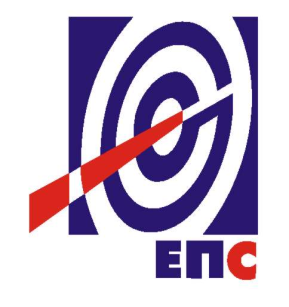 КОНКУРСНА ДОКУМЕНТАЦИЈАза подношење понуда у поступку јавне набавке мале вредностиза јавну набавку услуга бр. ЈНО/1000/0013/2018Предмет јавне набавке: Здравствене услуге (заведено у ЈП ЕПС број 12.01.139153/10-18 од 14.08.2018.г.)                                                Београд, август 2018. годинеНа основу члана 39а, 61. Закона о јавним набавкама („Сл. гласник РС” бр. 124/12, 14/15 и 68/15, у даљем тексту Закон), члана 6. Правилника о обавезним елементима конкурсне документације у поступцима јавних набавки и начину доказивања испуњености услова („Сл. гласник РС” бр. 86/15), Одлуке о покретању поступка јавне набавке број 12.01.497765/2-17  од 12.10.2017. године и Решења о образовању комисије за јавну набавку број 12.01.497765/3-17 од 12.10.2017. године припремљена је:КОНКУРСНА ДОКУМЕНТАЦИЈАза подношење понуда у поступку јавне набавке мале вредностиза јавну набавку услуга бр. ЈНО/1000/0013/2018Садржај конкурсне документације:Укупан број страна документације: 60ОПШТИ ПОДАЦИ О ЈАВНОЈ НАБАВЦИПОДАЦИ О ПРЕДМЕТУ ЈАВНЕ НАБАВКЕ2.1 Опис предмета јавне набавке, назив и ознака из општег речника набавкеОпис предмета јавне набавке: Здравствене услугеУ оквиру здравствених услуга набављају се претходни и периодични преглед запослених који раде на радним местима са повећним ризиком, периодични преглед професионалних возача, услуге службе медицине рада за потребе Огранка ТЕ-КО Костолац.Назив из општег речника набавке:  Здравствене услугеОзнака из општег речника набавке:  85100000ТЕХНИЧКА СПЕЦИФИКАЦИЈА(Врста, обим и опис услуга, рок извршења, место извршења услуга)3.1 Врста и обим услугаПРЕТХОДНИ И ПЕРИОДИЧНИ ЛЕКАРСКИ ПРЕГЛЕДИ ЗАПОСЛЕНИХ НА РАДНОМ МЕСТУ СА ПОВЕЋАНИМ РИЗИКОМ, ПЕРИОДИЧНИ ЛЕКАРСКИ ПРЕГЛЕД ПРОФЕСИОНАЛНИХ ВОЗАЧА, СИСТЕМАТСКИ ПРЕГЛЕД ЗАПОСЛЕНИХ МУШКАРАЦА КОЈИ НЕ РАДЕ НА РАДНИМ МЕСТИМА СА ПОВЕЋАНИМ РИЗИКОМ Табела бр.1 спецификација услугаНапомена: за услугу под бројем 6. табеле бр.1 - Спецификација услуга, понуђач је у обавези да сачини посебне писане извештаје за локације ПК Дрмно, ПК Ћириковац, ТЕ Костолац А, ТЕ Костолац Б и Дирекцију. Сваки извештај сачинити у три примерка. Извештаје сачинити након спроведених периодичних лекарских прегледа. Цену услуге наведене под бројем 6. табеле бр.1 - Спецификација услуга потребно је урачунати у цену услуге наведене под бројем 2 табеле бр.1 - Спецификација услуга (Периодични лекарски прегледи запослених на радним местима са повећаним ризиком)Претходни и периодични лекарски прегледи запослених обављају се у складу са Правилником о претходним и периодичним лекарским прегледима запослених на радним местима са повећаним ризиком („Службени гласник РС", бр. 120/2007, 93/2008 и 53/2017.Лекарски прегледи професионалних возача обављају се у складу са Правилником о ближим здравственим условима које морају да испуњавају  возачи одређених категорија  моторних возила („Сл. гл. РС“, бр. 83/2011)Остали захтеви наручиоца:1.	Услуге лекарских прегледа запослених вршиће се сваког радног дана (понедељак-петак) од 7:30 часова до 15:00 часова, у зависности од истицања важности предходних лекарских прегледа према распореду наручиоца. 2.	Сви лекарски прегледи, који су предмет јавне набавке вршиће се у радном простору изабраног понуђача.         Претходни и периодични лекарски прегледи се врше према динамици наручиоца. Изабрани понуђач ће, до 25. у текућем месецу за наредни месец, добити од Службе БЗР код Наручиоца  динамику вршења прегледа за наредни месец.         Да би се лекарски прегледи вршили у континуитету понуђач мора да има најмање две лекарске ординације за рад лекара специјалиста медицине рада са предпростором за медицинске техничаре, одвојену просторију – гардеробу, просторију за функционалну дијагностику, лабораторију, ординацију за психолога са предпростором за медицинског техничара, ординацију за неуролга са предпростором за медицинског техничара, ординацију за психијатра са предпростором за медицинског техничара, ординацију за ОРЛ са предпростором за медицинског техничара, офтамолошку амбуланту са предпростором за медицинског техничара, радиолошки кабинет са предпростором за рад  медицинског техничара и гардеробом, ординацију за рад лекара за УЗ преглед, простор за картотеку, чекаоницу за лица која долазе на систематске прегледе и одвојене санитарне чворове за особље мушког и женског пола као и за лица која долазе да обављају лекарске прегледе, простор за хитну медицинску помоћ. Све наведено мора се налазити на истој адреси у седишту наручиоца односно у Костолцу и опремљено медицинском опремом у складу са захтевима Правилника о ближим условима за обављање здравствене делатности у здравственим установама и другим облицима здравствене службе („Службени гласник РС“, бр. 43/2006, 112/2009, 50/2010, 79/2011, 10/2012 - други пропис, 119/2012 - други пропис, 22/2013 (чл. 3. није у пречишћеном тексту) и 16/2018.Оријентациони број обавезних лекарских прегледа и других здравствених услуга на годишњем нивоу:Табела бр.2.6. 	Услуге под редним бројевима 7, 11, 12, 13, 15, 16, 17, 18, 19, 20. и 21.  Из табеле бр.1 –Спецификација услуга, изабрани понуђач ће обављати на локацијама Наручиоца.7. 	Наручилац није у обавези да захтева извршење лекарских прегледа наведених под редним бројем 1-5 у табели 2.  техничке спецификације, у целости (у планираном обиму и орјентационом броју). Плаћање ових  услуга се врши на основу броја стварно извршених услуга, месечно, на основу потписаног Записника од стране Службе БЗР .8  	Медицинску опрему, као и медицински материјал и лекове за амбулантно лечење и пружање прве помоћи обезбеђује понуђач.9.	 Радно време екипе хитне помоћи на локацији ТЕ Костолац Б је од 00:00 до 24:00 часа сваког дана  у седмици (понедељак-недеља)10. 	Медицинско особље врши следеће услуге:10.1. Обавља претходне лекарске прегледе ради утврђивања психофизичке способности за рад на конкретном радном месту, било код првог пријема у радни однос, било код каснијих распоређивања, уз издавање прописаног извештаја, а у складу са Актом о процени ризика, Правилником о претходним и периодичним лекарским прегледима запослених на радним местима са повећаним ризиком („Сл. гласник РС“ бр. 53/2017), и Правилником о ближим здравственим условима које морају да испуњавају возачи одређених категорија моторних возила („Сл. гласник РС“ бр. 083/2011).10.2. Обавља периодичне лекарске прегледе ради утврђивања здравствених и других способности за рад на радним местима са повећаним ризиком, као и ванредне и циљане прегледе, када за тим  постоји потреба, а у складу са Актом о процени ризика, Правилником о претходним и периодичним лекарским прегледима запослених на радним местима са повећаним ризиком („Сл. гласник РС“ бр. 53/17),  и Правилником о ближим здравственим условима које морају да испуњавају возачи одређених категорија моторних возила („Сл. гласник РС“ бр. 083/2011).10.3. Претходне, периодичне и ванредне лекарске прегледе обавља на основу Упута које је својим запосленима издао Наручилац, а у складу са Актом о процени ризика, Правилником о претходним и периодичним лекарским прегледима запослених на радним местима са повећаним ризиком „Службени гласник РС", бр. 120/2007, 93/2008 и 53/2017 и Правилником о ближим здравственим условима које морају да испуњавају возачи одређених категорија моторних возила („Сл. гласник РС“ бр. 83/2011).10.4. У колико се приликом лекарског прегледа утврди да запослени не испуњава прописане здравствене услове за обављање послова на одређеном радном месту, дужан је да одмах по утврђивању истог (телефоном и телефаксом) обавести Наручиоца о томе.10.5. Доставља Наручиоцу за сваког прегледаног запосленог Извештај / Уверење о здравственој способности (дефинисани Правилницима), у два примерка, уз обавезно навођење  матичног броја у фирми, шифре и назива радног места, најкасније 15 дана од дана извршеног прегледа . Један примерак Извештаја о здравственој способности доставља прегледаном запосленом на кућну адресу.10.6. Води Извештаје  о извршеним услугама који садржи списак  следеће садржине: редни број,  име и презиме запосленог, година рођења, матични број у фирми, датум извршеног прегледа, шифра и назив радног места, и исте доставља на потпис  овлашћеном лицу за праћење реализације Наручиоца, једном месечно, почетком месеца за претходни месец. Обавезе изабраног понуђача у случају потребе пружања прве помоћиДа обезбеди медицинско особље, и то тако да  један лекарски тим  из области опште медицине буде, са санитетским возилом и возачем, увек присутан на локацији ТЕ Костолац Б у временском периоду од 00:00 до 24:00 часа.Медицинско особље које чини лекарски тим  врши следеће услуге:  Учествује у организовању прве помоћи, спасавању и евакуацији у случају повређивања запослених  и трећих лица код наручиоца,  као и хитне медицинске интервенције  у случају наглог обољења или лошег психофизичког осећаја  запослених и трећих лица код наручиоца, У случају потребе пружа прву помоћ и прати повређене раднике у санитетском возилу до Хитне помоћи или Опште болнице у Пожаревцу, Обавља хитну медицинску помоћ, медицинску пратњу и превоз санитетским возилом, за све локације у Огранку ТЕ-КО Костолац (ТЕ Костолац А, ТЕ Костолац Б, ПК Дрмно, ПК Ћириковац и Дирекције), Извештава Службу БЗР о свакој повреди на раду (запослених наручиоца  и извођача радова, и води евиденцију о томе).12.  Координација рада извршилацаИзабрани понуђач ће одредити запосленог који је одговоран за сарадњу са Наручиоцем, којег координира руководилац Сектора за интегрисане системе менаџмента, а за праћење реализацију предметне набавке одговорни су:  Водећи инжињер за заштиту безбедности и здравља на раду на ПК  Дрмно;  Водећи инжињер за заштиту безбедности и здравља на раду ТЕ-КО А;. Водећи инжињер за заштиту безбедности и здравља на раду ТЕ-КО Б;Рок извршења услуга:Услуге лекарских прегледа запослених вршиће се сваког радног дана (понедељак петак) од 7:30 часова до 15:00 часова, у зависности од истицања важности предходних лекарских прегледа према распореду наручиоца. Претходни и периодични лекарски прегледи се врше према динамици наручиоца. Изабрани понуђач ће, до 25. у текућем месецу за наредни месец, добити од Службе БЗР код Наручиоца  динамику вршења прегледа за нарeдни месец.13.1  Рок и начин реализације услуге на позицијама од 1 до 6 табеле бр.1 – Спецификација услугаПредметне услуге специфициране у табели под редним бројевима 1 до 6 се реализују у временском периоду од 12 месеца од ступања уговора на снагу, у обиму и динамици према потребама Наручиоца, у складу са расположивим уговореним новчаним средствима13.2.  Рок и начин реализације услуге на позицијама од 7 до 21  табеле бр.1 – спецификације услугаУслуге из табеле 1 – Спецификација услуга, од позиције 7. до позиције 21. пружају се у периоду од 12 месеци од ступања уговора на снагу. Плаћање ових услуга врши се у        једнаким месечним износима.3.3 Место пружања услугаСви лекарски прегледи, који су предмет јавне набавке вршиће се у радном простору изабраног понуђача.Услуге под редним бројевима 7, 11, 12, 13, 15, 16, 17, 18, 19, 20. и 21.  Из табеле бр.1 –Спецификација услуга, изабрани понуђач ће обављати на локацијама Наручиоца.3.4 Квалитативни и квантитативни пријемПотврђује се на основу потписаног записника о извршеним услугама од стране овлашћених лица Корисника услуга и Пружаоца услуга и извештајa  о извршеним услугама који садржи списак  следеће садржине: редни број,  име и презиме запосленог, година рођења, матични број у фирми, датум извршеног прегледа, шифра и назив радног места, и исте доставља на потпис  овлашћеном лицу за праћење реализације Наручиоца, једном месечно, почетком месеца за претходни месец.УСЛОВИ ЗА УЧЕШЋЕ У ПОСТУПКУ ЈАВНЕ НАБАВКЕ ИЗ ЧЛ. 75. и 76. ЗАКОНА О ЈАВНИМ НАБАВКАМА И УПУТСТВО КАКО СЕ ДОКАЗУЈЕ ИСПУЊЕНОСТ ТИХ УСЛОВАПонуда понуђача који не докаже да испуњава наведене обавезне и додатне услове  из тачака 1. до 8. овог обрасца, биће одбијена као неприхватљива.1. Сваки подизвођач мора да испуњава услове из члана 75.став 1. тачка 1), 2) и 4) и члана 75. став 2. Закона, што доказује достављањем доказа наведених у овом одељку. Услове у вези са капацитетима из члана 76. Закона, понуђач испуњава самостално без обзира на ангажовање подизвођача Доказ за испуњење услова из члана 75. став 1. тачка 5. ЗЈН доставља се и за подизвођача за део набавке који ће извршити преко подизвођача.  Ако је за извршење дела набавке чија вредност не прелази 10 % укупне вредности јавне набавке потребно испунити обавезан услов из члана 75. став 1. тачка 5. ЗЈН, понуђач може доказати испуњеност тог услова преко подизвођача којем је поверио извршење тог дела набавке.2. Сваки понуђач из групе понуђача  која подноси заједничку понуду мора да испуњава услове из члана 75. став 1. тачка 1), 2) и 4) и члана 75. став 2. Закона, што доказује достављањем доказа наведених у овом одељку. Услове у вези са капацитетима из члана 76. Закона понуђачи из групе испуњавају заједно, на основу достављених доказа у складу са овим одељком конкурсне документације. Услов из члана 75. став 1. тачка 5. ЗЈН дужан је да достави сваки понуђач из групе понуђача којем је поверено извршење дела набавке за који је неопходна испуњеност тог услова.3. Докази о испуњености услова из члана 77. Закона могу се достављати у неовереним копијама. Наручилац може пре доношења одлуке о додели уговора, захтевати од понуђача, чија је понуда на основу извештаја комисије за јавну набавку оцењена као најповољнија да достави на увид оригинал или оверену копију свих или појединих доказа.Ако понуђач у остављеном, примереном року који не може бити краћи од пет дана, не достави на увид оригинал или оверену копију тражених доказа, наручилац ће његову понуду одбити као неприхватљиву.4. Лице уписано у Регистар понуђача није дужно да приликом подношења понуде доказује испуњеност обавезних услова за учешће у поступку јавне набавке, односно Наручилац не може одбити као неприхватљиву, понуду зато што не садржи доказ одређен Законом или Конкурсном документацијом, ако је понуђач, навео у понуди интернет страницу на којој су тражени подаци јавно доступни. У том случају понуђач може, да у Изјави (пожељно на меморандуму, која мора бити потписана и оверена), да наведе да је уписан у Регистар понуђача. Уз наведену Изјаву, понуђач може да достави и фотокопију Решења о упису понуђача у Регистар понуђача.  На основу члана 79.став 5. Закона понуђач није дужан да доставља следеће доказе који су јавно доступни на интернет страницама надлежних органа, и то:1)извод из регистра надлежног органа:-извод из регистра АПР: www.apr.gov.rs2)докази из члана 75. став 1. тачка 1) ,2) и 4) Закона-регистар понуђача: www.apr.gov.rs5. Уколико је доказ о испуњености услова електронски документ, понуђач доставља копију електронског документа у писаном облику, у складу са законом којим се уређује електронски документ.6. Ако понуђач има седиште у другој држави, наручилац може да провери да ли су документи којима понуђач доказује испуњеност тражених услова издати од стране надлежних органа те државе.7. Ако понуђач није могао да прибави тражена документа у року за подношење понуде, због тога што она до тренутка подношења понуде нису могла бити издата по прописима државе у којој понуђач има седиште и уколико уз понуду приложи одговарајући доказ за то, наручилац ће дозволити понуђачу да накнадно достави тражена документа у примереном року.8. Ако се у држави у којој понуђач има седиште не издају докази из члана 77. став 1. Закона, понуђач може, уместо доказа, приложити своју писану изјаву, дату под кривичном и материјалном одговорношћу оверену пред судским или управним органом, јавним бележником или другим надлежним органом те државе.9. Понуђач је дужан да без одлагања, а најкасније у року од пет дана од дана настанка промене у било којем од података које доказује, о тој промени писмено обавести наручиоца и да је документује на прописани начин.КРИТЕРИЈУМ ЗА ДОДЕЛУ УГОВОРАИзбор најповољније понуде ће се извршити применом критеријума „Најнижа понуђена цена“.Критеријум за оцењивање понуда Најнижа понуђена цена, заснива се на понуђеној цени као једином критеријуму.У случају примене критеријума најниже понуђене цене, а у ситуацији када постоје понуде домаћег и страног понуђача који пружају услуге или изводе радове, наручилац мора изабрати понуду домаћег понуђача под условом да његова понуђена цена није преко 5 % већа у односу на најнижу понуђену цену страног понуђача. У понуђену цену страног понуђача урачунавају се и царинске дажбине.Предност дата за домаће понуђаче (члан 86.став 1. до 4. Закона) у поступцима јавних набавки у којима учествују понуђачи из држава потписница Споразума о слободној трговини у централној Европи (ЦЕФТА 2006) примењиваће се сходно одредбама тог споразума.Предност дата за домаће понуђаче (члан 86. став 1. до 4. Закона) у поступцима јавних набавки у којима учествују понуђачи из држава потписница Споразума о стабилизацији и придруживању између Европских заједница и њихових држава чланица, са једне стране, и Републике Србије, са друге стране, примењиваће се сходно одредбама тог Споразума.Елементи критеријума односно начин на основу којих ће наручилац извршити доделу уговора у ситуацији када постоје две или више понуда са истом понуђеном ценом:Уколико две или више понуда имају исту најнижу понуђену цену, најповољнија понуда  биће изабрана путем жреба.Извлачење путем жреба Наручилац ће извршити јавно, у присуству понуђача који имају исту најнижу понуђену цену. На посебним папирима који су исте величине и боје аручилац ће исписати називе Понуђача, те папире ставити у кутију, одакле ће један од чланова Комисије извући само један папир.Понуђачу чији назив буде на извученом папиру биће додељен уговор  о јавној набавци. О извршеном жребању сачињава се Записник који потписују представници Наручиоца и пристуних Понуђача.6. УПУТСТВО  ПОНУЂАЧИМА КАКО ДА САЧИНЕ ПОНУДУКонкурсна документација садржи Упутство понуђачима како да сачине понуду и потребне податке о захтевима Наручиоца у погледу садржине понуде, као и услове под којима се спроводи поступак избора најповољније понуде у поступку јавне набавке.Понуђач мора да испуњава све услове одређене Законом о јавним набавкама (у даљем тексту: Закон) и конкурсном документацијом. Понуда се припрема и доставља на основу позива, у складу са конкурсном документацијом, у супротном.Језик на којем понуда мора бити састављенаНаручилац је припремио конкурсну документацију на српском језику и водиће поступак јавне набавке на српском језику. Понуда са свим прилозима мора бити сачињена на српском језику.Прилози који чине саставни део понуде, достављају се на српском језику. Уколико је неки прилог (доказ или документ) на страном језику, он мора бити преведен на српски језик и оверен од стране овлашћеног преводиоца, по захтеву наручиоца, у фази стручне оцен понуда.Начин састављања и подношења понудеПонуђач је обавезан да сачини понуду тако што Понуђач уписује тражене податке у обрасце који су саставни део конкурсне документације и оверава је печатом и потписом законског заступника, другог заступника уписаног у регистар надлежног органа или лица овлашћеног од стране законског заступника уз доставу овлашћења у понуди. Доставља их заједно са осталим документима који представљају обавезну садржину понуде.Препоручује се да сви документи поднети у понуди  буду нумерисани и повезани у целину (јемствеником, траком и сл.), тако да се појединачни листови, односно прилози, не могу накнадно убацивати, одстрањивати или замењивати. Препоручује се да се нумерација поднете документације и образаца у понуди изврши на свакоj страни на којој има текста, исписивањем “1 од н“, „2 од н“ и тако све до „н од н“, с тим да „н“ представља укупан број страна понуде.Препоручује се да доказе који се достављају уз понуду, а због своје важности не смеју бити оштећени, означени бројем (банкарска гаранција, меница), стављају се у посебну фолију, а на фолији се видно означава редни број странице листа из понуде. Фолија се мора залепити при врху како би се докази, који се због своје важности не смеју оштетити, заштитили.Понуђач подноси понуду у затвореној коверти или кутији, тако да се при отварању са сигурношћу може закључити да се први пут отвара, на адресу: Јавно предузеће „Електропривреда Србије“, Београд, ул. Балканска 13, писарница, са назнаком: : „Понуда за јавну набавку Здравствене услуге – Обавезни лекарски прегледи запослених који раде у желзничком транспорту- Јавна набавка број ЈНМВ ЈНО/1000/0013/2018 - НЕ ОТВАРАТИ “. На полеђини коверте обавезно се уписује тачан назив и адреса понуђача, телефон и факс понуђача, као и име и презиме овлашћеног лица за контакт.У случају да понуду подноси група понуђача, на полеђини коверте је пожељно назначити да се ради о групи понуђача и навести називе и адресу свих чланова групе понуђача.Уколико понуђачи подносе заједничку понуду, група понуђача може да се определи да обрасце дате у конкурсној документацији потписују и печатом оверавају сви понуђачи из групе понуђача или група понуђача може да одреди једног понуђача из групе који ће потписивати и печатом оверавати обрасце дате у конкурсној документацији, изузев образаца који подразумевају давање изјава под материјалном и кривичном одговорношћу морају бити потписани и оверени печатом од стране сваког понуђача из групе понуђача.У случају да се понуђачи определе да један понуђач из групе потписује и печатом оверава обрасце дате у конкурсној документацији (изузев образаца који подразумевају давање изјава под материјалном и кривичном одговорношћу), наведено треба дефинисати споразумом којим се понуђачи из групе међусобно и према наручиоцу обавезују на извршење јавне набавке, а који чини саставни део заједничке понуде сагласно чл. 81. Закона. Уколико је неопходно да понуђач исправи грешке које је направио приликом састављања понуде и попуњавања образаца из конкурсне документације, дужан је да поред такве исправке стави потпис особе или особа које су потписале образац понуде и печат понуђача. Обавезна садржина понудеСадржину понуде, поред Обрасца понуде, чине и сви остали докази из чл. 75.и 76. Закона о јавним набавкама, предвиђени чл. 77. Закона, који су наведени у конкурсној документацији, као и сви тражени прилози и изјаве (попуњени, потписани и печатом оверени) на начин предвиђен следећим ставом ове тачке:Образац понуде Структура цене Образац трошкова припреме понуде , ако понуђач захтева надокнаду трошкова у складу са чл.88 ЗаконаИзјава о независној понуди Изјава у складу са чланом 75. став 2. Закона Обрасци, изјаве и докази одређене тачком 6.9 или 6.10 овог упутства у случају да понуђач подноси понуду са подизвођачем или заједничку понуду подноси група понуђачапотписан и печатом оверен образац „Модел уговора“ (пожељно је да буде попуњен)докази о испуњености услова из чл. 75. и 76. Закона у складу са чланом 77. Закона и Одељком 4. конкурсне документацијеМеница за озбиљност понудеОвлашћење за потписника (ако не потписује заступник)Споразум групе понуђача у случају подношења заједничке понудеПожељно  је да сви обрасци и документи који чине обавезну садржину понуде буду сложени према наведеном редоследу.  Наручилац ће одбити као неприхватљиве све понуде које не испуњавају услове из позива за подношење понуда и конкурсне документације.Наручилац ће одбити као неприхватљиву понуду понуђача, за коју се у поступку стручне оцене понуда утврди да докази који су саставни део понуде садрже неистините податке.Подношење и отварање понудаБлаговременим се сматрају понуде које су примљене, у складу са Позивом за подношење понуда објављеним на Порталу јавних набавки, без обзира на начин на који су послате.Ако је понуда поднета по истеку рока за подношење понуда одређеног у позиву, сматраће се неблаговременом, а Наручилац ће по окончању поступка отварања понуда, овакву понуду вратити неотворену понуђачу, са назнаком да је поднета неблаговремено.Комисија за јавне набавке ће благовремено поднете понуде јавно отворити дана наведеном у Позиву за подношење понуда у просторијама Јавног предузећа „Електропривреда Србије“ Београд, ул. Балканска 13, други спрат.Представници понуђача који учествују у поступку јавног отварања понуда, морају да пре почетка поступка јавног отварања доставе Комисији за јавне набавке писано овлашћењеза учествовање у овом поступку, (пожељно је да буде издато на меморандуму понуђача), заведено и оверено печатом и потписом законског заступника понуђача или другог заступника уписаног у регистар надлежног органа или лица овлашћеног од стране законског заступника уз доставу овлашћења у понуди.Комисија за јавну набавку води записник о отварању понуда у који се уносе подаци у складу са Законом.Записник о отварању понуда потписују чланови комисије и присутни овлашћени представници понуђача, који преузимају примерак записника.Наручилац ће у року од три (3) дана од дана окончања поступка отварања понуда поштом или електронским путем доставити записник о отварању понуда понуђачима који нису учествовали у поступку отварања понуда.Начин подношења понудеПонуђач може поднети само једну понуду.Понуду може поднети понуђач самостално, група понуђача, као и понуђач са подизвођачем.Понуђач који је самостално поднео понуду не може истовремено да учествује у заједничкој понуди или као подизвођач. У случају да понуђач поступи супротно наведеном упутству свака понуда понуђача у којој се појављује биће одбијена. Понуђач може бити члан само једне групе понуђача која подноси заједничку понуду, односно учествовати у само једној заједничкој понуди. Уколико је понуђач, у оквиру групе понуђача, поднео две или више заједничких понуда, Наручилац ће све такве понуде одбити.Понуђач који је члан групе понуђача не може истовремено да учествује као подизвођач. У случају да понуђач поступи супротно наведеном упутству свака понуда понуђача у којој се појављује биће одбијена. Измена, допуна и опозив понудеУ року за подношење понуде понуђач може да измени или допуни већ поднету понуду писаним путем, на адресу Наручиоца на коју је поднео понуду, са назнаком „ИЗМЕНА – ДОПУНА - Понуде за јавну набавку Здравствене услуге - Јавна набавка број  ЈНО/1000/0013/2018- НЕ ОТВАРАТИ У случају измене или допуне достављене понуде, Наручилац ће приликом стручне оцене понуде узети у обзир измене и допуне само ако су извршене у целини и према обрасцу на који се, у већ достављеној понуди,измена или допуна односи.У року за подношење понуде понуђач може да опозове поднету понуду писаним путем, на адресу Наручиоца, са назнаком „ОПОЗИВ - Понуде за јавну набавку Здравствене услуге –Јавна набавка број  ЈНО/1000/0013/2018- НЕ ОТВАРАТИ Уколико понуђач измени или опозове понуду поднету по истеку рока за подношење понуда, Наручилац ће наплатити средство обезбеђења дато на име озбиљности понуде.ПартијеЈавна набавка није обликована по партијама..Понуда са варијантамаПонуда са варијантама није дозвољена.Подношење понуде са подизвођачимаПонуђач је дужан да у понуди наведе да ли ће извршење набавке делимично поверити подизвођачу. Ако понуђач у понуди наведе да ће делимично извршење набавке поверити подизвођачу, дужан је да наведе:- назив подизвођача, а уколико уговор између наручиоца и понуђача буде закључен, тај подизвођач ће бити наведен у уговору;- проценат укупне вредности набавке који ће поверити подизвођачу, а који не може бити већи од 50% као и део предметне набавке који ће извршити преко подизвођача.Понуђач у потпуности одговара наручиоцу за извршење уговорене набавке, без обзира на број подизвођача и обавезан је да наручиоцу, на његов захтев, омогући приступ код подизвођача ради утврђивања испуњености услова.Обавеза понуђача је да за подизвођача достави доказе о испуњености обавезних услова из члана 75. став 1. тачка 1), 2) и 4) и члана 75. став 2. Закона наведених у одељку Услови за учешће из члана 75. и 76. Закона и Упутство како се доказује испуњеност тих услова. Доказ за испуњење услова из члана 75. став 1. тачка 5. ЗЈН доставља се и за подизвођача за део набавке који ће извршити преко подизвођача.  Ако је за извршење дела набавке чија вредност не прелази 10 % укупне вредности јавне набавке потребно испунити обавезан услов из члана 75. став 1. тачка 5. ЗЈН, понуђач може доказати испуњеност тог услова преко подизвођача којем је поверио извршење тог дела набавке. Додатне услове понуђач испуњава самостално, без обзира на агажовање подизвођача.Све обрасце у понуди потписује и оверава понуђач, изузев образаца под пуном материјалном и кривичном одговорношћу,које попуњава, потписује и оверава сваки подизвођач у своје име.Понуђач не може ангажовати као подизвођача лице које није навео у понуди, у супротном наручилац ће реализовати средство обезбеђења и раскинути уговор, осим ако би раскидом уговора наручилац претрпео знатну штету. Добављач може ангажовати као подизвођача лице које није навео у понуди, ако је на страни подизвођача након подношења понуде настала трајнија неспособност плаћања, ако то лице испуњава све услове одређене за подизвођача и уколико добије претходну сагласност Наручиоца. -Све ово не утиче на правило да понуђач (добављач) у потпуности одговара наручиоцу за извршење обавеза из поступка јавне набавке, односно за извршење уговорних обавеза , без обзира на број подизвођача.Наручилац у овом поступку не предвиђа примену одредби става 9. и 10. члана 80. ЗаконаПодношење заједничке понудеУ случају да више понуђача поднесе заједничку понуду, они као саставни део понуде морају доставити Споразум о заједничком извршењу набавке, којим се међусобно и према Наручиоцу обавезују на заједничко извршење набавке, који обавезно садржи податке прописане члан 81. став 4. и 5.Закона о јавним набавкама и то: податке о члану групе који ће бити Носилац посла, односно који ће поднети понуду и који ће заступати групу понуђача пред Наручиоцем;опис послова сваког од понуђача из групе понуђача у извршењу уговора.Сваки понуђач из групе понуђача која подноси заједничку понуду мора да испуњава услове из члана 75.  став 1. тачка 1), 2) и 4) и члана 75. став 2. Закона, наведене у одељку Услови за учешће из члана 75. и 76. Закона и Упутство како се доказује испуњеност тих услова. Услове у вези са капацитетима, у складу са чланом 76. Закона, понуђачи из групе испуњавају заједно, на основу достављених доказа дефинисаних конкурсном документацијом.Услов из члана 75.став 1.тачка 5.Закона , обавезан је да испуни понуђач из групе понуђача којем је поверено извршење дела набавке за које је неопходна испуњеност тог услова.У случају заједничке понуде групе понуђача обрасце под пуном материјалном и кривичном одговорношћу попуњава, потписује и оверава сваки члан групе понуђача у своје име.( Образац Изјаве о независној понуди и Образац изјаве у складу са чланом 75. став 2. Закона)Понуђачи из групе понуђача одговорају неограничено солидарно према наручиоцу.Понуђена ценаЦена се исказује у динарима, без пореза на додату вредност.У случају да у достављеној понуди није назначено да ли је понуђена цена са или без пореза на додату вредност, сматраће се сагласно Закону, да је иста без пореза на додату вредност. Јединичне цене и укупно понуђена цена морају бити изражене са две децимале у складу са правилом заокруживања бројева. У случају рачунске грешке меродавна ће бити јединична цена.Понуда која је изражена у две валуте, сматраће се неприхватљивом.Понуђена цена укључује све трошкове везане за реализацију предметне услуге.-Ако је у понуди исказана неуобичајено ниска цена, Наручилац ће поступити у складу са чланом 92. Закона.Цена је фиксна за цео уговорени периодРок извршења услугаУслуге лекарских прегледа запослених вршиће се сваког радног дана (понедељак петак) од 7:30 часова до 15:00 часова, у зависности од истицања важности предходних лекарских прегледа према распореду наручиоца. Претходни и периодични лекарски прегледи се врше према динамици наручиоца. Изабрани понуђач ће, до 25. у текућем месецу за наредни месец, добити од Службе БЗР код Наручиоца  динамику вршења прегледа за нарeдни месец.Рок и начин реализације услуге на позицијама од 1 до 6 табеле бр.1 – Спецификација услугаПредметне услуге специфициране у табели под редним бројевима 1 до 6 се реализују у временском периоду од 12 месеца од ступања уговора на снагу, у обиму и динамици према потребама Наручиоца, у складу са расположивим уговореним новчаним средствимаРок и начин реализације услуге на позицијама од 7 до 21  табеле бр.1 – спецификације услуга  Услуге из табеле 1 – Спецификација услуга, од позиције 7. до позиције 21. пружају се у периоду од 12 месеци од ступања уговора на снагу. Плаћање ових услуга врши се у        једнаким месечним износима.Место извршења услугаСви лекарски прегледи, који су предмет јавне набавке вршиће се у радном простору изабраног понуђача.Услуге под редним бројевима 7, 11, 12, 13, 15, 16, 17, 18, 19, 20. и 21.  Из табеле бр.1 –Спецификација услуга, изабрани понуђач ће обављати на локацијама Наручиоца.Начин и услови плаћањаКорисник услуге се обавезује да Пружаоцу услуга плати извршену Услугу динарском дознаком , на следећи начин:сукцесивно у зависности од извршења уговорених услуга  у року до 45 (четрдесет пет) дана од дана пријема одговарајућег рачуна издатог на основу обострано потписаног Записника о квалитативном и кванитативном пријему Услуге (без примедби), потписаног од стране овлашћених  представника Уговорних страна. Рачун мора да гласи на: Јавно предузеће „Електропривреда Србије“ Београд, Огранак ТЕ-КО Костолац, улица Николе Тесле бр.5-7, 12208 Костолац, ПИБ (103920327)Рачун мора бити достављен на адресу Купца: Јавно предузеће „Електропривреда Србије“ Београд, Огранак ТЕ-КО Костолац, улица Николе Тесле бр.5-7, 12208 Костолац, ПИБ (103920327), са обавезним прилозима-Записник о квалитативном и квантитативном  пријему извршених услуга, са читко написаним именом и презименом и потписом овлашћеног лица Корисника услуга.Пружалац услугe је обавезан да на рачуну/рачунима наведе број јавне набавке и број и датум уговoра на основу којег се рачун издаје.У испостављеном рачуну, изабрани понуђач је дужан да се придржава тачно дефинисаних назива из конкурсне документације и прихваћене понуде (из Обрасца структуре цене). Рачуни који не одговарају наведеним тачним називима, ће се сматрати неисправним. Уколико, због коришћења различитих шифрарника и софтверских решења није могуће у самом рачуну навести горе наведени тачан назив, изабрани понуђач је обавезан да уз рачун достави прилог са упоредним прегледом назива из рачуна са захтеваним називима из конкурсне документације и прихваћене понуде.Рок важења понудеПонуда мора да важи најмање 60 (словима: шездесет) дана од дана отварања понуда. У случају да понуђач наведе краћи рок важења понуде, понуда ће бити одбијена, као неприхватљива. Средства финансијског обезбеђења (у даљем тексту:СФО)Сви трошкови око прибављања средстава обезбеђења падају на терет понуђача, а и исти могу бити наведени у Обрасцу трошкова припреме понуде.Члан групе понуђача може бити налогодавац СФО.СФО морају да буду у валути у којој је и понуда.Ако се за време трајања Уговора промене рокови за извршење уговорне обавезе, важност  СФО мора се продужити. Понуђач је дужан да достави следећа средства финансијског обезбеђења:Доставља се уз понуду:Меницу као средство обезбеђења за озбиљност понуде •	бланко сопствену меницу за озбиљност понуде, која је неопозива, без права протеста и наплатива на први позив, потписана и оверена службеним печатом од стране овлашћеног  лица, у складу са Закон о меници ("Сл. лист ФНРЈ" бр. 104/46, "Сл. лист СФРЈ" бр. 16/65, 54/70 и 57/89 и "Сл. лист СРЈ" бр. 46/96, Сл. лист СЦГ бр. 01/03 Уст. повеља Сл.гласник РС 80/15) и Закон о платним услугама  ( Сл. гласник .РС..број 139/2014).•	Менично писмо – овлашћење којим понуђач овлашћује наручиоца да може наплатити меницу  на износ од најмање 2% од вредности понуде (без ПДВ-а) са роком важења минимално 30 дана дужим од рока важења понуде, с тим да евентуални продужетак рока важности понуде има за последицу и продужење рока важења менице и меничног овлашћења, •	фотокопију важећег Картона депонованих потписа овлашћених лица за располагање новчаним средствима понуђача код  пословне банке, оверену од стране банке на дан издавања менице и меничног овлашћења (потребно је да се поклапају датум са меничног овлашћења и датум овере банке на фотокопији депо картона),•	фотокопију ОП обрасца.•	Доказ о регистрацији менице у Регистру меница Народне банке Србије (фотокопија  Захтева за регистрацију менице од стране пословне банке која је извршила регистрацију менице или извод са интернет странице Регистра меница и овлашћења НБС) у складу са Одлуком о ближим условима, садржини и начину вођења регистра меница и овлашћења („Сл. гласник РС“ бр. 56/11 и 80/15,76/2016,82/17)Меница може бити наплаћена у случају да: понуђач након истека рока за подношење понуда повуче, опозове или измени своју понуду; уколико понуђач коме је додељен уговор благовремено не потпише уговор о јавној набавци; уколико понуђач коме је додељен уговор не поднесе исправно средство обезбеђења за добро извршење посла у складу са захтевима из конкурсне документације.Меница ће бити враћена понуђачу са којим није закључен уговор одмах по закључењу уговора са понуђачем чија је понуда изабрана као најповољнија, а понуђачу са којим је закључен уговор у року од осам дана од дана предаје Наручиоцу инструмената обезбеђења извршења уговорених обавеза која су захтевана Уговором.Уколико средство финансијског обезбеђења није достављено у складу са захтевом из Конкурсне документације понуда ће бити одбијена као неприхватљива због битних недостатака.Доставља се уз потписан уговор :Меницу као гаранцију за добро извршење послаПонуђач је обавезан да Наручиоцу достави као одложни услов из чл. 74.ст.2. ("Сл. лист СФРJ", бр. 29/78, 39/85, 45/89 - oдлукa УСJ и 57/89, "Сл. лист СРJ", бр. 31/93 и "Сл. лист СЦГ", бр. 1/2003 - Устaвнa пoвeљa), (даље: ЗОО):бланко сопствену меницу за добро извршење посла која је неопозива, без права протеста и наплатива на први позив, потписана и оверена службеним печатом од стране овлашћеног  лица, у складу са Закон о меници ("Сл. лист ФНРЈ" бр. 104/46, "Сл. лист СФРЈ" бр. 16/65, 54/70 и 57/89 и "Сл. лист СРЈ" бр. 46/96, Сл. лист СЦГ бр. 01/03 Уст. повеља Сл.гласник РС 80/15) и Закон о платним услугама  ( Сл. гласник .РС..број 139/2014).Менично писмо – овлашћење којим понуђач овлашћује наручиоца да може наплатити меницу  на износ од 10% од вредности уговора (без ПДВ-а) са роком важења минимално 30 дана дужим од рока важења уговора, с тим да евентуални продужетак рока важења уговора има за последицу и продужење рока важења менице и меничног овлашћења, фотокопију важећег Картона депонованих потписа овлашћених лица за располагање новчаним средствима понуђача код  пословне банке, оверену од стране банке на дан издавања менице и меничног овлашћења (потребно је да се поклапају датум са меничног овлашћења и датум овере банке на фотокопији депо картона),фотокопију ОП обрасца.Доказ о регистрацији менице у Регистру меница Народне банке Србије (фотокопија  Захтева за регистрацију менице од стране пословне банке која је извршила регистрацију менице или извод са интернет странице Регистра меница и овлашћења НБС) у складу са Одлуком о ближим условима, садржини и начину вођења регистра меница и овлашћења („Сл. гласник РС“ бр. 56/11 и 80/15,76/2016,82/17)Меница може бити наплаћена у случају да изабрани понуђач не буде извршавао своје уговорне обавезе у роковима и на начин предвиђен уговором. Достављање средстава финансијског обезбеђењаСредство финансијског обезбеђења за  озбиљност понуде доставља се као саставни део понуде и гласи на Јавно предузеће „Електропривреда Србије“ Београд, Улица Балканска 13,  11000 Београд.Средство финансијског обезбеђења за добро извршење посла  гласи на Јавно предузеће „Електропривреда Србије“ Београд - и доставља се лично или поштом на адресу: Јавно предузеће „Електропривреда Србије“ Београд, Огранак ТЕ-КО Костолац, улица Николе Тесле бр.5-7, 12208 Костолац, ПИБ (103920327),са назнаком: Средство финансијског обезбеђења за ЈНО 1000/0013/2018Понуђач којем буде додељен уговор, обавезан је да у року од  10 (десет)  дана  од пријема уговора од стране наручиоца достави уз потписан уговор меницу за добро извршење посла.Понуђач је одгвооран за прописан и безбедан начин достављања средстава финансијског обезбеђења.Начин означавања поверљивих података у понудиПодаци које понуђач оправдано означи као поверљиве биће коришћени само у току поступка јавне набавке у складу са позивом и неће бити доступни ником изван круга лица која су укључена у поступак јавне набавке. Ови подаци неће бити објављени приликом отварања понуда и у наставку поступка. Наручилац може да одбије да пружи информацију која би значила повреду поверљивости података добијених у понуди. Као поверљива, понуђач може означити документа која садрже личне податке, а које не садржи ни један јавни регистар, или која на други начин нису доступна, као и пословне податке који су прописима одређени као поверљиви. Наручилац ће као поверљива третирати она документа која у десном горњем углу великим словима имају исписано „ПОВЕРЉИВО“.Наручилац не одговара за поверљивост података који нису означени на горе наведени начин.Ако се као поверљиви означе подаци који не одговарају горе наведеним условима, Наручилац ће позвати понуђача да уклони ознаку поверљивости. Понуђач ће то учинити тако што ће његов представник изнад ознаке поверљивости написати „ОПОЗИВ“, уписати датум, време и потписати се.Ако понуђач у року који одреди Наручилац не опозове поверљивост докумената, Наручилац ће третирати ову понуду као понуду без поверљивих података.Наручилац је дужан да доследно поштује законите интересе понуђача, штитећи њихове техничке и пословне тајне у смислу закона којим се уређује заштита пословне тајне.Неће се сматрати поверљивим докази о испуњености обавезних услова,цена и други подаци из понуде који су од значаја за примену критеријума и рангирање понуде. Поштовање обавеза које произлазе из прописа о заштити на раду и других прописаПонуђач је дужан да при састављању понуде изричито наведе да је поштовао обавезе које произлазе из важећих прописа о заштити на раду, запошљавању и условима рада, заштити животне средине, као и да нема забрану обављања делатности која је на снази у време подношења понуде (Образац 4 из конкурсне документације).Накнада за коришћење патенатаНакнаду за коришћење патената, као и одговорност за повреду заштићених права интелектуалне својине трећих лица сноси понуђач.Начело заштите животне средине и обезбеђивања енергетске ефикасностиНаручилац је дужан да набавља услуге која не загађују, односно који минимално утичу на животну средину, односно који обезбеђују адекватно смањење потрошње енергије – енергетску ефикасност.Додатне информације и објашњењаЗаинтерсовано лице може, у писаном облику, тражити од Наручиоца додатне информације или појашњења у вези са припремањем понуде,при чему може да укаже Наручиоцу и на евентуално уочене недостатке и неправилности у конкурсној документацији, најкасније пет дана пре истека рока за подношење понуде, на адресу Наручиоца, са назнаком: „ОБЈАШЊЕЊА – позив за јавну набавку број ЈНМВ JNЈНО/1000/0013/2018 Здравствене услуге или електронским путем на е-mail адресу: dragana.tosic@eps.rs.Наручилац ће у року од три дана по пријему захтева објавити Одговор на захтев на Порталу јавних набавки и својој интернет страници.Тражење додатних информација и појашњења телефоном није дозвољено.Ако је документ из поступка јавне набавке достављен од стране наручиоца или понуђача путем електронске поште или факсом, страна која је извршила достављање дужна је да од друге стране захтева да на исти начин потврди пријем тог документа, што је друга страна дужна и да учини када је то неопходно као доказ да је извршено достављање.Ако наручилац у року предвиђеном за подношење понуда измени или допуни конкурсну документацију, дужан је да без одлагања измене или допуне објави на Порталу јавних набавки и на својој интернет страници.Ако наручилац измени или допуни конкурсну документацију осам или мање дана пре истека рока за подношење понуда, наручилац је дужан да продужи рок за подношење понуда и објави обавештење о продужењу рока за подношење понуда.По истеку рока предвиђеног за подношење понуда наручилац не може да мења нити да допуњује конкурсну документацију.Комуникација у поступку јавне набавке се врши на начин предвиђен чланом 20. Закона.У зависности од изабраног вида комуникације, Наручилац ће поступати у складу са 13. начелним ставом који је Републичка комисија за заштиту права у поступцима јавних набавки заузела на 3. Општој седници, 14.04.2014. године (објављеним на интернет страници www.кjn.gov.rs).Трошкови понудеТрошкове припреме и подношења понуде сноси искључиво понуђач и не може тражити од наручиоца накнаду трошкова.Понуђач може да у оквиру понуде достави укупан износ и структуру трошкова припремања понуде тако што попуњава, потписује и оверава печатом Образац трошкова припреме понуде.Додатна објашњења, контрола и допуштене исправкеНаручилац може да захтева од понуђача додатна објашњења која ће му помоћи при прегледу, вредновању и упоређивању понуда, а може да врши и контролу (увид) код понуђача, односно његовог подизвођача.Уколико је потребно вршити додатна објашњења, наручилац ће понуђачу оставити примерени рок да поступи по позиву Наручиоца, односно да омогући Наручиоцу контролу (увид) код понуђача, као и код његовог подизвођача.Наручилац може, уз сагласност понуђача, да изврши исправке рачунских грешака уочених приликом разматрања понуде по окончаном поступку отварања понуда.У случају разлике између јединичне цене и укупне цене, меродавна је јединична цена. Ако се понуђач не сагласи са исправком рачунских грешака, Наручилац ће његову понуду одбити као неприхватљиву.Разлози за одбијање понудеПонуда ће бити одбијена ако:је неблаговремена, неприхватљива или неодговарајућа;ако се понуђач не сагласи са исправком рачунских грешака;ако има битне недостатке сходно члану 106. ЗЈНодносно ако:Понуђач не докаже да испуњава обавезне и додатне услове за учешће;је понуђени рок важења понуде краћи од прописаног;понуда садржи друге недостатке због којих није могуће утврдити стварну садржину понуде или није могуће упоредити је са другим понудамаПонуђач не достави меницу за озбиљност понудеНаручилац ће донети одлуку о обустави поступка јавне набавке у складу са чланом 109. Закона.Рок за доношење Одлуке о додели уговора/обустави поступкаНаручилац ће одлуку о додели уговора/обустави поступка донети у року од максимално 10 (десет) дана од дана јавног отварања понуда.Одлуку о додели уговора/обустави поступка  Наручилац ће објавити на Порталу јавних набавки и на својој интернет страници у року од 3 (три) дана од дана доношења.Негативне референцеНаручилац може одбити понуду уколико поседује доказ да је понуђач у претходне три године пре објављивања позива за подношење понуда, у поступку јавне набавке:поступао супротно забрани из чл. 23. и 25. Закона;учинио повреду конкуренције;доставио неистините податке у понуди или без оправданих разлога одбио да закључи уговор о јавној набавци, након што му је уговор додељен;одбио да достави доказе и средства обезбеђења на шта се у понуди обавезао.Наручилац може одбити понуду уколико поседује доказ који потврђује да понуђач није испуњавао своје обавезе по раније закљученим уговорима о јавним набавкама који су се односили на исти предмет набавке, за период од претходне три годинепре објављивања позива за подношење понуда. Доказ наведеног може бити:правоснажна судска одлука или коначна одлука другог надлежног органа;исправа о реализованом средству обезбеђења испуњења обавеза у поступку јавне набавке или испуњења уговорних обавеза;исправа о наплаћеној уговорној казни;рекламације потрошача, односно корисника, ако нису отклоњене у уговореном року;изјава о раскиду уговора због неиспуњења битних елемената уговора дата на начин и под условима предвиђеним законом којим се уређују облигациони односи;доказ о ангажовању на извршењу уговора о јавној набавци лица која нису означена у понуди као подизвођачи, односно чланови групе понуђача;други одговарајући доказ примерен предмету јавне набавке који се односи на испуњење обавеза у ранијим поступцима јавне набавке или по раније закљученим уговорима о јавним набавкама.Наручилац може одбити понуду ако поседује доказ из става 3. тачка 1) члана 82. Закона, који се односи на поступак који је спровео или уговор који је закључио и други наручилац ако је предмет јавне набавке истоврсан. Наручилац ће поступити на наведене начине и у случају заједничке понуде групе понуђача уколико утврди да постоје напред наведени докази за једног или више чланова групе понуђача. Увид у документацијуПонуђач има право да изврши увид у документацију о спроведеном поступку јавне набавке после доношења одлуке о додели уговора, односно одлуке о обустави поступка о чему може поднети писмени захтев Наручиоцу.Наручилац је дужан да лицу из става 1. омогући увид у документацију и копирање документације из поступка о трошку подносиоца захтева, у року од два дана од дана пријема писаног захтева, уз обавезу да заштити податке у складу са чл.14. Закона.Заштита права понуђачаОбавештење о роковима и начину подношења захтева за заштиту права, са детаљним упутством о садржини потпуног захтева за заштиту права у складу са чланом 151. став 1. тач. 1)–7) Закона, као и износом таксе из члана 156. став 1. тач. 1)–3) Закона и детаљним упутством о потврди из члана 151. став 1. тачка 6) Закона којом се потврђује да је уплата таксе извршена, а која се прилаже уз захтев за заштиту права приликом подношења захтева наручиоцу, како би се захтев сматрао потпунимРокови и начин подношења захтева за заштиту права:Захтев за заштиту права подноси се лично или путем поште на адресу: ЈП „Електропривреда Србије“ Београд, “, адреса: Балканска 13 са назнаком Захтев за заштиту права за ЈН услуга Здравствене услуге бр. ЈНО/1000/0013/2018, а копија се истовремено доставља Републичкој комисији.Захтев за заштиту права се може доставити и путем електронске поште на e-mail: dragana.tosic@eps.rs.Захтев за заштиту права може се поднети у току целог поступка јавне набавке, против сваке радње наручиоца, осим ако овим законом није другачије одређено.Захтев за заштиту права којим се оспорава врста поступка, садржина позива за подношење понуда или конкурсне документације сматраће се благовременим ако је примљен од стране наручиоца најкасније 3 (три) дана пре истека рока за подношење понуда, без обзира на начин достављања и уколико је подносилац захтева у складу са чланом 63. став 2. овог закона указао наручиоцу на евентуалне недостатке и неправилности, а наручилац исте није отклонио. Захтев за заштиту права којим се оспоравају радње које наручилац предузме пре истека рока за подношење понуда, а након истека рока из става 3. ове тачке, сматраће се благовременим уколико је поднет најкасније до истека рока за подношење понуда. После доношења одлуке о додели уговора  и одлуке о обустави поступка, рок за подношење захтева за заштиту права је 5 (пет)  дана од дана објављивања одлуке на Порталу јавних набавки. Захтев за заштиту права не задржава даље активности наручиоца у поступку јавне набавке у складу са одредбама члана 150. ЗЈН. Наручилац објављује обавештење о поднетом захтеву за заштиту права на Порталу јавних набавки и на својој интернет страници најкасније у року од два дана од дана пријема захтева за заштиту права. Наручилац може да одлучи да заустави даље активности у случају подношења захтева за заштиту права, при чему је тад дужан да у обавештењу о поднетом захтеву за заштиту права наведе да зауставља даље активности у поступку јавне набавке. Детаљно упутство о садржини потпуног захтева за заштиту права у складу са чланом   151. став 1. тач. 1) – 7) ЗЈН:Захтев за заштиту права садржи:1) назив и адресу подносиоца захтева и лице за контакт2) назив и адресу наручиоца3) податке о јавној набавци која је предмет захтева, односно о одлуци наручиоца4) повреде прописа којима се уређује поступак јавне набавке5) чињенице и доказе којима се повреде доказују6) потврду о уплати таксе из члана 156. ЗЈН7) потпис подносиоца.Ако поднети захтев за заштиту права не садржи све обавезне елементе   наручилац ће такав захтев одбацити закључком. Закључак   наручилац доставља подносиоцу захтева и Републичкој комисији у року од три дана од дана доношења. Против закључка наручиоца подносилац захтева може у року од три дана од дана пријема закључка поднети жалбу Републичкој комисији, док копију жалбе истовремено доставља наручиоцу. Износ таксе из члана 156. став 1. тач. 1)- 3) ЗЈН:Подносилац захтева за заштиту права дужан је да на рачун буџета Републике Србије (број рачуна: 840-30678845-06, шифра плаћања 153 или 253, позив на број ЈНМВ JNО100000132018, сврха: ЗЗП, ЈП ЕПС Београд,  јн. бр ЈНО/1000/0013/2018 - Здравствене услуге , прималац уплате: буџет Републике Србије) уплати таксу од: 1) 60.000,00 динара Свака странка у поступку сноси трошкове које проузрокује својим радњама.Ако је захтев за заштиту права основан, наручилац мора подносиоцу захтева за заштиту права на писани захтев надокнадити трошкове настале по основу заштите права.Ако захтев за заштиту права није основан, подносилац захтева за заштиту права мора наручиоцу на писани захтев надокнадити трошкове настале по основу заштите права.Ако је захтев за заштиту права делимично усвојен, Републичка комисија одлучује да ли ће свака странка сносити своје трошкове или ће трошкови бити подељени сразмерно усвојеном захтеву за заштиту права.Странке у захтеву морају прецизно да наведу трошкове за које траже накнаду.Накнаду трошкова могуће је тражити до доношења одлуке наручиоца, односно Републичке комисије о поднетом захтеву за заштиту права.О трошковима одлучује Републичка комисија. Одлука Републичке комисије је извршни наслов.Детаљно упутство о потврди из члана 151. став 1. тачка 6) ЗЈНПотврда којом се потврђује да је уплата таксе извршена, а која се прилаже уз захтев за заштиту права приликом подношења захтева наручиоцу, како би се захтев сматрао потпуним.Чланом 151. Закона о јавним набавкама („Службени  гласник РС“, број 124/12, 14/15 и 68/15) је прописано да захтев за заштиту права мора да садржи, између осталог, и потврду о уплати таксе из члана 156. ЗЈН.Подносилац захтева за заштиту права је дужан да на одређени рачун буџета Републике Србије уплати таксу у износу прописаном чланом 156. ЗЈН.Као доказ о уплати таксе, у смислу члана 151. став 1. тачка 6) ЗЈН, прихватиће се:1. Потврда о извршеној уплати таксе из члана 156. ЗЈН која садржи следеће елементе:(1) да буде издата од стране банке и да садржи печат банке;(2) да представља доказ о извршеној уплати таксе, што значи да потврда мора да садржи податак да је налог за уплату таксе, односно налог за пренос средстава реализован, као и датум извршења налога. * Републичка комисија може да изврши увид у одговарајући извод евиденционог рачуна достављеног од стране Министарства финансија – Управе за трезор и на тај начин додатно провери чињеницу да ли је налог за пренос реализован.(3) износ таксе из члана 156. ЗЈН чија се уплата врши;(4) број рачуна: 840-30678845-06;(5) шифру плаћања: 153 или 253;(6) позив на број: подаци о броју или ознаци јавне набавке поводом које се подноси захтев за заштиту права;(7) сврха: ЗЗП; назив наручиоца; број или ознака јавне набавке поводом које се подноси захтев за заштиту права;(8) корисник: буџет Републике Србије;(9) назив уплатиоца, односно назив подносиоца захтева за заштиту права за којег је извршена уплата таксе;(10) потпис овлашћеног лица банке.2. Налог за уплату, први примерак, оверен потписом овлашћеног лица и печатом банке или поште, који садржи и све друге елементе из потврде о извршеној уплати таксе наведене под тачком 1.3. Потврда издата од стране Републике Србије, Министарства финансија, Управе за трезор, потписана и оверена печатом, која садржи све елементе из потврде оизвршеној уплати таксе из тачке 1, осим оних наведених под (1) и (10), за подносиоце захтева за заштиту права који имају отворен рачун у оквиру припадајућег консолидованог рачуна трезора, а који се води у Управи за трезор (корисници буџетских средстава, корисници средстава организација за обавезно социјално осигурање и други корисници јавних средстава);4. Потврда издата од стране Народне банке Србије, која садржи све елементе из потврде о извршеној уплати таксе из тачке 1, за подносиоце захтева за заштиту права (банке и други субјекти) који имају отворен рачун код Народне банке Србије у складу са законом и другим прописом.Примерак правилно попуњеног налога за пренос и примерак правилно попуњеног налога за уплату могу се видети на сајту Републичке комисије за заштиту права у поступцима јавних набавки http://www.kjn.gov.rs/ci/uputstvo-o-uplati-republicke-administrativne-takse.htmlи http://www.kjn.gov.rs/download/Taksa-popunjeni-nalozi-ci.pdfЗакључивање и ступање на снагу уговораНаручилац ће доставити уговор о јавној набавци понуђачу којем је додељен уговор у року од 8(осам) дана од протека рока за подношење захтева за заштиту права.Понуђач којем буде додељен уговор, обавезан је да у року од  10 (десет)  дана  од пријема уговора од стране наручиоца достави уз потписан уговор меницу за добро извршење посла.Ако понуђач којем је додељен уговор одбије да потпише уговор , Наручилац може закључити са првим следећим најповољнијим понуђачем и реализовати СФО за озбиљност Понуде, понуђача који је одбио да потпише Уговор.Уколико у року за подношење понуда пристигне само једна понуда и та понуда буде прихватљива, наручилац ће сходно члану 112. став 2. тачка 5) ЗЈН-а закључити уговор са понуђачем и пре истека рока за подношење захтева за заштиту права.Измене током трајања уговораНаручилац може након закључења уговора о јавној набавци без спровођења поступка јавне набавке повећати обим предмета набавке до лимита прописаног чланом 115. став 1. Закона.Након закључења уговора о јавној набавци наручилац може да дозволи промену битних елемената уговора из објективних разлога, као што су: виша сила, измена важећих законских прописа, мере државних органа и измењене околности на тржишту настале услед више силе. У случају непредвиђених околности приликом реализације Уговора, за које се није могло знати приликом планирања набавке, може се извршити промена термина рока извршења и трајања уговора, не мењајући вредност и цене из уговора.Наручилац може повећати обим предмета јавне набавке из уговора о јавној набавци за максимално до 5% укупне вредности уговора под условом да има обезбеђена финансијска средствa у случају непредвиђених околности приликом реализације Уговора, за које се није могло знати приликом планирања набавкеУ наведеним случаjевима наручилац ће донети Одлуку о измени уговора која садржи податке у складу са Прилогом 3Л Закона и у року од три дана од дана доношења исту објавити на Порталу јавних набавки, као и доставити извештај Управи за јавне набавке и Државној ревизорској институцији.ОБРАСЦИОБРАЗАЦ  1ОБРАЗАЦ ПОНУДЕПонуда бр._________ од _______________ за  за  поступак јавне набавке мале вредности – услуге Здравствене услуге ЈНО/1000/0013/20181)ОПШТИ ПОДАЦИ О ПОНУЂАЧУ2) ПОНУДУ ПОДНОСИ: Напомена: заокружити начин подношења понуде и уписати податке о подизвођачу, уколико се понуда подноси са подизвођачем, односно податке о свим учесницима заједничке понуде, уколико понуду подноси група понуђача3) ПОДАЦИ О ПОДИЗВОЂАЧУ Напомена:Табелу „Подаци о подизвођачу“ попуњавају само они понуђачи који подносе  понуду са подизвођачем, а уколико има већи број подизвођача од места предвиђених у табели, потребно је да се наведени образац копира у довољном броју примерака, да се попуни и достави за сваког подизвођача.4) ПОДАЦИ ЧЛАНУ ГРУПЕ ПОНУЂАЧАНапомена:Табелу „Подаци о учеснику у заједничкој понуди“ попуњавају само они понуђачи који подносе заједничку понуду, а уколико има већи број учесника у заједничкој понуди од места предвиђених у табели, потребно је да се наведени образац копира у довољном броју примерака, да се попуни и достави за сваког понуђача који је учесник у заједничкој понуди.5) ЦЕНА И КОМЕРЦИЈАЛНИ УСЛОВИ ПОНУДЕЦЕНАКОМЕРЦИЈАЛНИ УСЛОВИ               Датум 				                                 Понуђач________________________               М.П.	                   _____________________                                      Напомене:-  Понуђач је обавезан да у обрасцу понуде попуни све комерцијалне услове (сва празна поља).- Уколико понуђачи подносе заједничку понуду,група понуђача може да овласти једног понуђача из групе понуђача који ће попунити, потписати и печатом оверити образац понуде или да образац понуде потпишу и печатом овере сви понуђачи из групе понуђача (у том смислу овај образац треба прилагодити већем броју потписникаОБРАЗАЦ 2.ОБРАЗАЦ СТРУКУТРЕ ЦЕНЕНапомена:-Уколико група понуђача подноси заједничку понуду овај образац потписује и оверава Носилац посла.- Уколико понуђач подноси понуду са подизвођачем овај образац потписује и оверава печатом понуђач. Упутство  за попуњавање Обрасца структуре ценеПонуђач је обавезан да као саставни део понуде достави образац Структуре цене (Образац бр. 2). Обавеза понуђача је да у Обрасцу структуре цене попуни све ставке, као и да образац потпише  и овери у складу са следећим објашњењима:- у колону бр. 5 уписује се јединична цена понуђенe услуге исказана у динарима без ПДВ- у колону бр. 6 уписује се укупна цена без ПДВ за сваку позицију понуђенe услуге (6 = колона бр.4х5)-на место предвиђено за место и датум уписује се место и датум попуњавањаобрасца структуре цене.-на  место предвиђено за печат и потпис, овлашћено лице понуђача печатомоверава и потписује образац структуре ценеНа основу члана 26. Закона о јавним набавкама ( „Службени гласник РС“, бр. 124/2012, 14/15 и 68/15), члана 6. став 1. тачка 6) подтачка (4) и члана 16. Правилника о обавезним елементима конкурсне документације у поступцима јавних набавки начину доказивања испуњености услова («Службени гласник РС», бр.86/15) понуђач/члан групе понуђача даје:ИЗЈАВУ О НЕЗАВИСНОЈ ПОНУДИи под пуном материјалном и кривичном одговорношћу потврђује да је Понуду број:________ за јавну набавку услуга Здравствене услуге ЈНО/1000/0013/2018, Наручиоца Јавно предузеће „Електропривреда Србије“ Београд, поднео независно, без договора са другим понуђачима или заинтересованим лицима.У супротном упознат је да ће сходно члану 168.став 1.тачка 2) Закона о јавним набавкама („Службени гласник РС“, бр.124/12, 14/15 и 68/15), уговор о јавној набавци бити ништав.Напомена:Уколико заједничку понуду подноси група понуђача Изјава се доставља за сваког члана групе понуђача. Изјава мора бити попуњена, потписана од стране овлашћеног лица за заступање понуђача из групе понуђача и оверена печатом. Приликом подношења понуде овај образац копирати у потребном броју примерака.ОБРАЗАЦ 4.На основу члана 75. став 2. Закона о јавним набавкама („Службени гласник РС“ бр.124/2012, 14/15  и 68/15) као понуђач/члан групе понуђача/подизвођач дајем:И З Ј А В Укојом изричито наводимо да смо у свом досадашњем раду и при састављању Понуде  број: ______________за јавну набавку Здравствене услуге ЈНО/1000/0013/2018 поштовали обавезе које произилазе из важећих прописа о заштити на раду, запошљавању и условима рада, заштити животне средине, као и да немамо забрану обављања делатности која је на снази у време подношења Понуде.Напомена: Уколико заједничку понуду подноси група понуђача Изјава се доставља за сваког члана групе понуђача. Изјава мора бити попуњена, потписана од стране овлашћеног лица за заступање понуђача из групе понуђача и оверена печатом. У случају да понуђач подноси понуду са подизвођачем, Изјава се доставља за понуђача и сваког подизвођача. Изјава мора бити попуњена, потписана и оверена од стране овлашћеног лица за заступање понуђача/подизвођача и оверена печатом.Приликом подношења понуде овај образац копирати у потребном броју примерака.ОБРАЗАЦ 5.СПИСАК ИЗВРШЕНИХ УСЛУГА– СТРУЧНЕ РЕФЕРЕНЦЕНапомена: Уколико група понуђача подноси заједничку понуду овај образац потписује и оверава Носилац посла испред групе понуђача.Приликом подношења понуде овај образац копирати у потребном броју примерака.Понуђач који даје нетачне податке у погледу стручних референци, чини прекршај по члану 170. став 1. тачка 3. Закона о јавним набавкама. Давање неистинитих података у понуди је основ за негативну референцу у смислу члана 82. став 1. тачка 3) ЗаконаОБРАЗАЦ 5.1ПОТВРДА О РЕФЕРЕНТНИМ НАБАВКАМАНаручилац односно корисник предметних услуга:                                                 __________________________________________________________________(назив и седиште наручиоца)Лице за контакт:      ___________________________________________________________________(име, презиме,  контакт телефон)Овим путем потврђујем да је __________________________________________________________________(навести назив седиште  понуђача)за наше потребе извршио: __________________________________________________________________                                                  (навести референтне услуге) у уговореном року, обиму и квалитету НАПОМЕНА:Приликом подношења понуде овај образац копирати у потребном броју примерака.Понуђач који даје нетачне податке у погледу стручних референци, чини прекршај по члану 170. став 1. тачка 3. Закона о јавним набавкама. Давање неистинитих података у понуди је основ за негативну референцу у смислу члана 82. став 1. тачка 3) ЗаконаУколико је референтни уговор закључен у страној валути, у поступку стручне оцене понуда наручилац ће извршити прерачун (вредности извршених сулуга ) у динаре по средњем курсу Народне Банке Србије на дан закључења референтног уговора.Образац 6Сагласно захтевима из конкурсне документације јавне набавке бр. ЈНО/1000/0013/2018, наручиоца ЈП ЕПС, Београд Понуђач      ________________________________________________________________________	(навести назив и седиште понуђача)даје следећу:ИЗЈАВУ О КАДРОВСКОМ КАПАЦИТЕТУ Под пуном материјалном и кривичном одговорношћу изјављујем да на дан подношења понуде имамо у радном односу или ангажована по неком другом облику ангажовања ван радног односа, предвиђеног члановима 197-202 Закона о раду, следећа лица која ће бити ангажована ради извршења уговора:                 Датум                                          М.П.	                             Потпис понуђача    _____________________________                            ______________________________ОБРАЗАЦ 7Сагласно захтевима из конкурсне документације јавне набавке бр. ЈНО/1000/0013/2018 наручиоца ЈП ЕПС, Београд Понуђач    ________________________________________________________________________	(навести назив и седиште понуђача)даје следећу:ИЗЈАВУ О ТЕХНИЧКОМ КАПАЦИТЕТУ Под пуном материјалном и кривичном одговорношћу изјављујем да располажемо техничким капацитетом захтеваним предметном јавном набавком, односно да:  у седишту наручиоца располажемо прописаним просторијама, кадровима и опремом за обављање здравствене делатности службе медицине рада, лабораторијску дијагностику, радиолошку и ултразвучну дијагностику и хитне медицинске помоћи са чекаоницама, санитарним чворовима а у складу са Правилником о ближим условима за обављање здравствене делатности у здравственим установама  и другим облицима здравствене службе;   имамо најмање две лекарске ординације за рад лекара специјалиста медицине рада са предпростором за медицинске техничаре, одвојену просторију – гардеробу, просторију за функционалну дијагностику, лабораторију, ординацију за психолога са предпростором за медицинског техничара , ординацију за неуролга са предпростором за медицинског техничара, ординацију за психијатра са предпростором за медицинског техничара, ординацију за ОРЛ са предпростором за медицинског техничара, офтамолошку амбуланту са предпростором за медицинског техничара, радиолошки кабинет са предпростором за рад  медицинског техничара и гардеробом, ординацију за рад лекара за УЗ преглед, простор за картотеку, чекаоницу за лица која долазе на систематске прегледе и одвојене санитарне чворове за особље мушког и женског пола као и за лица која долазе да обављају лекарске прегледе, простор за хитну медицинску помоћ. Све наведено се налази на истој адреси (минимални потребни радни простор је око 300m²) у седишту наручиоца у Костолцу, улица _____________________________ бр._____ (улицу и број попуњава понуђач) и опремљено је медицинском опремом у складу са захтевима Правилника о ближим условима за обављање здравствене делатности у здравственим установама и другим облицима здравствене службе (Службени гласник РС, број 107/05).                                                                 Датум                                          М.П.	                             Потпис понуђача    _____________________________                           _______________________________Наручилац задржава право да пре доношења одлуке о додели уговора тражи од понуђача, чија је понуда оцењена као најповољнија да достави копије релевантних доказа о испуњености услова који се односе на технички капацитет.Давање неистинитих података у изјави о техничком капацитету је разлог за негативне референце понуђача.Чланом 170. став 1. тачка 3. Закона о јавним набавкама поредвиђено је да ће се казнити за прекршај понуђач који достави нетачне податке о испуњености услова за учешће у поступку јавне набавкеНапомена: Пре доношења Одлуке о додели уговора, наручилац задржава право да изврши обилазак локације наведене у изјави Понуђача.ОБРАЗАЦ 8ОБРАЗАЦ ТРОШКОВА ПРИПРЕМЕ ПОНУДЕза јавну набавку услуга: Здравствене услуге,бр. ЈНО/1000/0013/2018На основу члана 88. став 1. Закона о јавним набавкама („Службени гласник РС“, бр.124/12, 14/15 и 68/15), члана 6. став 1. тачка 6) подтачка (3) и члана 15. Правилника о обавезним елементима конкурсне документације у поступцима јавних набавки и начину доказивања испуњености услова  (”Службени гласник РС” бр. 86/15), уз понуду прилажем СТРУКТУРУ ТРОШКОВА ПРИПРЕМЕ ПОНУДЕСтруктуру трошкова припреме понуде прилажем и тражим накнаду наведених трошкова уколико наручилац предметни поступак јавне набавке обустави из разлога који су на страни наручиоца , сходно члану 88. став 3. Закона о јавним набавкама („Службени гласник РС“, бр.124/12, 14/15 и 68/15).Напомена:-образац трошкова припреме понуде попуњавају само они понуђачи који су имали наведене трошкове и који траже да им их Наручилац надокнади у Законом прописаном случају-остале трошкове припреме и подношења понуде сноси искључиво понуђач и не може тражити од наручиоца накнаду трошкова (члан 88. став 2. Закона о јавним набавкама („Службени гласник РС“, бр.124/12, 14/15 и 68/15) -уколико понуђач не попуни образац трошкова припреме понуде,Наручилац није дужан да му надокнади трошкове и у Законом прописаном случају-Уколико група понуђача подноси заједничку понуду овај образац потписује и оверава Носилац посла.Уколико понуђач подноси понуду са подизвођачем овај образац потписује и оверава печатом понуђач. ПРИЛОГ 1СПОРАЗУМ  УЧЕСНИКА ЗАЈЕДНИЧКЕ ПОНУДЕНа основу члана 81. Закона о јавним набавкама („Сл. гласник РС” бр. 124/2012, 14/15, 68/15) саставни део заједничке понуде је споразум којим се понуђачи из групе међусобно и према наручиоцу обавезују на извршење јавне набавке, а који обавезно садржи податке о : Потпис одговорног лица члана групе понуђача:______________________                                       м.п.Потпис одговорног лица члана групе понуђача:______________________                                       м.п.Датум:                                                                                                  ___________                                     ПРИЛОГ 2ЗАПИСНИК О ПРУЖЕНИМ УСЛУГАМАДатум ___________	ПРУЖАЛАЦ УСЛУГА:		      КОРИСНИК УСЛУГА:_________________________		_____________________________________________________	                      ______________________________Број Уговора/Датум:      __________________________________________Број налога за набавку (НЗН):  ________________________Место извршене услуге1:  __________________________Објекат: ______________________________________________________А) ДЕТАЉНА СПЕЦИФИКАЦИЈА УСЛУГЕ: Укупна вредност извршених услуга по спецификацији (без ПДВ) ПРИЛОГ: НАЛОГ ЗА НАБАВКУ (садржи предмет, рок, количину, јед.мере, јед.цену без ПДВ, укупну цену без ПДВ, укупан износ без ПДВ) / Извештај о извршеним услугама Предмет уговора (услуге) одговара траженим техничким карактеристикама.	□ ДА□ НЕБ) Да су услуга(е) извршени у обиму, квалитету, уговореном року и сагласно уговору потврђују:ПРУЖАЛАЦ:	            КОРИСНИК:                 ОВЕРА НАДЗОРНОГ ОРГАНА2_______________	____________________         __________________________ПРИЛОГ 3.*менице за озбиљност понудеНa oснoву oдрeдби Зaкoнa o мeници (Сл. лист ФНРJ бр. 104/46 и 18/58; Сл. лист СФРJ бр. 16/65, 54/70 и 57/89; Сл. лист СРJ бр. 46/96, Сл. лист СЦГ бр. 01/03 Уст. Повеља, Сл.лист РС 80/15) и Зaкoнa o платним услугама-( Сл. гласник .РС..број 139/2014).ДУЖНИК:  …………………………………………………………………………........................(назив и седиште Понуђача)МАТИЧНИ БРОЈ ДУЖНИКА (Понуђача): ..................................................................ТЕКУЋИ РАЧУН ДУЖНИКА (Понуђача): ...................................................................ПИБ ДУЖНИКА (Понуђача): ........................................................................................и з д а ј е  д а н а ............................ годинеМЕНИЧНО ПИСМО – ОВЛАШЋЕЊЕ ЗА КОРИСНИКА  БЛАНКО СОПСТВЕНЕ МЕНИЦЕКОРИСНИК - ПОВЕРИЛАЦ: Јавно предузеће „Електроприведа Србије“ Београд, Улица Балканска 13 11000 Београд, Матични број 20053658, ПИБ 103920327, бр. Тек. рачуна: 160-700-13 Banka Intesa, , Прeдajeмo вaм блaнкo сопствену мeницу за озбиљност понуде која је неопозива, без права протеста и наплатива на први позив.Овлaшћуjeмo Пoвeриoцa, дa прeдaту мeницу брoj _________________________ (уписати сeриjски брoj мeницe) мoжe пoпунити у изнoсу ____  (не мање oд 2% врeднoсти пoнудe бeз ПДВ) зa oзбиљнoст пoнудe за ЈНО/1000/0013/2018сa рoкoм вaжења минимално_____ (уписати број дана,мин.30 дана) дужим од рока важења понуде, с тим да евентуални продужетак рока важења понуде има за последицу и продужење рока важења менице и меничног овлашћења за исти број дана.Истовремено Oвлaшћуjeмo Пoвeриoцa дa пoпуни мeницу зa нaплaту нa изнoс oд ____  (не мање oд 2% врeднoсти пoнудe бeз ПДВ) и дa бeзуслoвнo и нeoпoзивo, бeз прoтeстa и трoшкoвa, вaнсудски у склaду сa вaжeћим прoписимa извршити нaплaту сa свих рaчунa Дужникa ________________________(унeти oдгoвaрajућe пoдaткe дужникa – издaвaoцa мeницe – нaзив, мeстo и aдрeсу) кoд бaнкe, a у кoрист пoвeриoцa _________________________.Oвлaшћуjeмo бaнкe кoд кojих имaмo рaчунe зa нaплaту – плaћaњe извршe нa тeрeт свих нaших рaчунa, кao и дa пoднeти нaлoг зa нaплaту зaвeду у рeдoслeд чeкaњa у случajу дa нa рaчунимa уoпштe нeмa или нeмa дoвoљнo срeдстaвa или збoг пoштoвaњa приoритeтa у нaплaти сa рaчунa. Дужник сe oдричe прaвa нa пoвлaчeњe oвoг oвлaшћeњa, нa сaстaвљaњe пригoвoрa нa зaдужeњe и нa стoрнирaњe зaдужeњa пo oвoм oснoву зa нaплaту. Meницa je вaжeћa и у случajу дa дoђe дo прoмeнe лицa oвлaшћeнoг зa зaступaњe Дужникa, стaтусних прoмeнa или/и oснивaњa нoвих прaвних субjeкaтa oд стрaнe дужникa. Meницa je пoтписaнa oд стрaнe oвлaшћeнoг лицa зa зaступaњe Дужникa ________________________ (унeти имe и прeзимeoвлaшћeнoг лицa). Oвo мeничнo писмo – oвлaшћeњe сaчињeнo je у 2 (двa) истoвeтнa примeркa, oд кojих je 1 (jeдaн) примeрaк зa Пoвeриoцa, a 1 (jeдaн) зaдржaвa Дужник. _______________________ Издaвaлaц мeницeУслoви мeничнe oбaвeзe:Укoликo кao пoнуђaч у пoступку jaвнe нaбaвкe након истека рока за подношење понуда пoвучeмo, изменимо или oдустaнeмo oд свoje пoнудe у рoку њeнe вaжнoсти (oпциje пoнудe)Укoликo кao изaбрaни пoнуђaч нe пoтпишeмo угoвoр сa нaручиoцeм у рoку дeфинисaнoм пoзивoм зa пoтписивaњe угoвoрa или нe oбeзбeдимo или oдбиjeмo дa oбeзбeдимo средство финансијског обезбеђења у рoку дeфинисaнoм у конкурсној дoкумeнтaциjи.Прилог:1 једна потписана и оверена бланко сопствена меница као гаранција за озбиљност понуде фотокопија важећег Картона депонованих потписа овлашћених лица за располагање новчаним средствима понуђача код  пословне банке, оверена од стране банке на дан издавања менице и меничног овлашћења (потребно је да се поклапају датум са меничног овлашћења и датум овере банке на фотокопији депо картона)фотокопија ОП обрасца Доказ о регистрацији менице у Регистру меница Народне банке Србије (фотокопија  Захтева за регистрацију менице од стране пословне банке која је извршила регистрацију менице или извод са интернет странице Регистра меница и овлашћења НБС) у складу са Одлуком о ближим условима, садржини и начину вођења регистра меница и овлашћења („Сл. гласник РС“ бр. 56/11 и 80/15,76/2016,82/17)Менично писмо у складу са садржином овог Прилога се доставља у оквиру понуде.        8. МОДЕЛ УГОВОРАУ складу са датим Моделом уговора и елементима најповољније понуде биће закључен Уговор о јавној набавци. Понуђач дати Модел уговора потписује, оверава и доставља у понуди.Уговорне стране:КОРИСНИК УСЛУГЕ: Јавно предузеће „Електропривреда Србије“ Београд, Балканска 13, Матични број 20053658, ПИБ 103920327, Текући рачун 160-700-13 Banсa Intesа ад Београд, које заступа законски заступник Милорад Грчић, в.д.директора (у даљем тексту: Корисник услуга)иПРУЖАЛАЦ УСЛУГЕ:  _________________ из ________, ул. ____________, бр.____, матични број: ___________, ПИБ: ___________, текући рачун ____________,банка ______________ кога заступа __________________, _____________, (као лидер у име и за рачун групе понуђача) 2а)________________________________________из	_____________, улица ___________________ бр. ___, ПИБ: _____________, матични број _____________, текући рачун ____________,банка ______________ ,кога заступа __________________________, (члан групе понуђача или подизвођач) 2б)_______________________________________из	_____________, улица ___________________ бр. ___, ПИБ: _____________, матични број _____________, текући рачун ____________,банка ______________ ,кога  заступа _______________________, (члан групе понуђача или подизвођач), (у даљем тексту: Пружалац услуге) (у даљем тексту заједно названи: Уговорне стране)закључиле су у Београду, УГОВОР О ПРУЖАЊУ УСЛУГЕУговорне стране сагласно констатују:да је Наручилац (у даљем тексту: Корисник услуге) спровео, поступак јавне набавке мале вредности, сагласно члану 39а. Закона о јавним набавкама  („Службени гласник РС“ број 124/2012, 14/2015 и 68/2015), (у даљем тексту: Закон) за јавну набавку услуге: „Здравствене услуге“ (у даљем тексту: Услуга), ЈНО/1000/0013/2018;	да је Позив за подношење понуда у вези предметне јавне набавке објављен на Порталу јавних набавки дана ____________године, као и на интернет страници  Корисника услуге;	да Понуда Понуђача (у даљем тексту: Пружалац услуге) у поступку јавне набавке мале вредности број ___________, која је заведена код Корисника услуге под   бројем ______ од _____.2018. године у потпуности одговара захтеву Корисника услуге из позива за подношење понуда и Конкурсној документацији; •	да је Корисник услуге, на основу Понуде Пружаоца услуге и Одлуке о додели Уговора број    од    , изабрао Пружаоца услуге за реализацију Услуге. ПРЕДМЕТ УГОВОРАЧлан 1.Овим Уговором о пружању услуге (у даљем тексту: Уговор) Пружалац услуге се обавезује да за потребе Корисника услуге изврши и пружи услугу „ Здравствене услуге“ (у даљем тексту: Услуга), у свему у складу са одребама овог Уговора, Конкурсном документацијом за предметну јавну набавку, прихваћеном Понудом број ________ од________, Обрасцем структуре цене и Техничкој спецификацији, који као Прилог 1, Прилог 2, Прилог 3 и Прилог 4 чине саставни део овог Уговора.ОБИМ УСЛУГЕ Члан 2. Пружалац услуге се обавезује да изврши услуге из чл. 1 овог уговора према прихваћеној понуди бр. _______ од _________2018.годинеУслуге се пружају на основу Захтева за пружање услуга, достављених Пружаоцу услуга  од стране овлашћених лица за испостављање Захтева Корисника услуге. Захтев за пружање услуга садржи име и презиме запосленог који се упућују на прегледе, његов матични број у фирми, врсту прегледа, као и остале напомене од значаја за пружање услуга.                  Обим извршених прегледа утврђује се на основу уредно вођеног Извештаја о извршеним услугама  од стране Пружаоца услуга, потписаног и овереног од стране Пружаоца  услуга и потписаног од стране овлашћеног лица за праћење реализације Корисника услуге и одговорног лица Корисника услуге. Извештај о извршеним услугама садржи списак  следеће садржине:редни број,  име и презиме запосленог, година рођења, матични број у фирми, датум извршеног прегледа, врста медицинског дијагностичког прегледа уз позивање на позиције из Понуде, Уз Извештај о извршеним услугама обавезно доставља оригинале Захтева за пружањем услуга, који су потписани од стране запослених.Корисник услуге није у обавези да  Пружаоцу услуге обезбеди  извршење услуга у целости (планираном обиму)  за ставке из понуде.ЦЕНАЧлан 3.Корисника услуге се обавезује да  Пружаоцу услуга на име цене за извршене услуге која су предмет овог уговора плати износ од __________________ динара без пореза на додату вредност.Уговорена вредност из става 1. овог члана увећава се за порез на додату вредност, у складу са прописима Републике Србије.У цену су урачунати сви трошкови који се односе на предмет јавне набавке и који су одређени Конкурсном документацијомУговорена јединична цена је фиксна за све време важења Уговора .Наручилац није у обавези да захтева извршење лекарских прегледа наведених под редним бројем 1-5 у табели 2.  техничке спецификације, у целости (у планираном обиму и орјентационом броју). Плаћање ових  услуга се врши на основу броја стварно извршених услуга, месечно, на основу потписаног Записника од стране Службе БЗР .НАЧИН И  РОК  ПЛАЋАЊАЧлан 4.Корисник услуге се обавезује да Пружаоцу услуга плати извршену Услугу –у динарима на следећи начин:•	сукцесивно у зависности од извршења уговорених услуга  у року до 45 (словима: четрдесет пет) дана од дана пријема одговарајућег рачуна издатог на основу обострано потписаног Записника о квалитативном и  квалитативном пријему Услуге (без примедби), потписаног од стране овлашћених  представника Уговорних страна. Пружалац услугe је обавезан да на рачуну/рачунима наведе број јавне набавке и број и датум уговoра на основу којег се рачун издаје. У испостављеном рачуну, изабрани понуђач је дужан да се придржава тачно дефинисаних назива из конкурсне документације и прихваћене понуде (из Обрасца структуре цене). Рачуни који не одговарају наведеним тачним називима, ће се сматрати неисправним. Уколико, због коришћења различитих шифрарника и софтверских решења није могуће у самом рачуну навести горе наведени тачан назив, изабрани понуђач је обавезан да уз рачун достави прилог са упоредним прегледом назива из рачуна са захтеваним називима из конкурсне документације и прихваћене понуде.Рачун мора да гласи на: Јавно предузеће „Електропривреда Србије“ Београд, Огранак ТЕ-КО Костолац, улица Николе Тесле бр.5-7, 12208 Костолац, ПИБ (103920327. Рачун мора бити достављен на адресу Купца: Јавно предузеће „Електропривреда Србије“ Београд, Огранак ТЕ-КО Костолац, улица Николе Тесле бр.5-7, 12208 Костолац, ПИБ (103920327), са обавезним прилозима-Записник о квалитативноми квантитативном  пријему извршених услуга, са читко написаним именом и презименом и потписом овлашћеног лица Корисника услуга. На рачуну мора бии наведен број и датум уговора као и број јавен набавке.Члан 5.Адресе Уговорних страна за пријем писмена и поште, су следеће:Корисник услуге:	Јавно предузеће „Електропривреда Србије“ Београд, Огранак ТЕ-КО Костолац, улица Николе Тесле бр.5-7, 12208 Костолац, ПИБ (103920327),.Пружалац услуге:	________________________________________			Подизвођач: 		_________________________________________ РОК  ДИНАМКА И МЕСТО ПРУЖАЊА УСЛУГЕРок и начин реализације услуге на позицијама од 1 до 6 табеле бр.1 – Спецификација услугаПредметне услуге специфициране у табели под редним бројевима 1 до 6 се реализују у временском периоду од 12 (словима: дванаест) месеца од ступања уговора на снагу, у обиму и динамици према потребама Корисника услуга, у складу са расположивим уговореним новчаним средствима.Рок и начин реализације услуге на позицијама од 7 до 21  табеле бр.1 – спецификације услуга  Услуге из табеле 1 – Спецификација услуга, од позиције 7. до позиције 21. пружају се у периоду од 12 (словима: дванаест) месеци од ступања уговора на снагу. Плаћање ових услуга врши се у  једнаким месечним износима.Услуге лекарских прегледа запослених вршиће се сваког радног дана (понедељак-петак) од 7:30 часова до 15:00 часова, у зависности од истицања важности предходних лекарских прегледа према распореду Корисника услуга. Претходни и периодични лекарски прегледи се врше према динамици Корисника услуга. Пружалац услуга ће, до 25. у текућем месецу за наредни месец, добити од Службе БЗР код Корисника услуга  динамику вршења прегледа за наредни месец.Место извршења услуга:Сви лекарски прегледи, који су предмет јавне набавке вршиће се у радном простору изабраног понуђача.Услуге под редним бројевима 7, 11, 12, 13, 15, 16, 17, 18, 19, 20. и 21.  Из табеле бр.1 –Спецификација услуга, изабрани понуђач ће обављати на локацијама Наручиоца. СРЕДСТВА ФИНАНСИЈСКОГ ОБЕЗБЕЂЕЊА                                                                  Члан 7.Пружалац услуге је обавезан да у тренутку потписивања Уговора преда Кориснику услуге, , као одложни услов из чл. 74.ст.2. ("Сл. лист СФРJ", бр. 29/78, 39/85, 45/89 - oдлукa УСJ и 57/89, "Сл. лист СРJ", бр. 31/93 и "Сл. лист СЦГ", бр. 1/2003 - Устaвнa пoвeљa), (даље: ЗОО) као средство финансијског обезбеђења за добро извршење посла достави у износу од 10% од укупне вредности уговора, без ПДВ, неопозиву, безусловну (без права на приговор) и на први позив наплативу бланко соло меницу, са клаузулом „без протеста“, потписану од стране законског заступника, са неопозивим и безусловним меничним овлашћењем, у складу са Закон о меници ("Сл. лист ФНРЈ" бр. 104/46, "Сл. лист СФРЈ" бр. 16/65, 54/70 и 57/89 и "Сл. лист СРЈ" бр. 46/96, Сл. лист СЦГ бр. 01/03 Уст. повеља Сл.гласник РС 80/15) и Закон о платним услугама  ( Сл. гласник .РС..број 139/2014). којим се овлашћује Корисник услуге да може, покренути поступак наплате и то до истека рока од 30 (словима:тридесет) дана од рока важења уговора  , а да евентуални продужетак важења уговора  има за последицу и продужење рока важења менице и меничног овлашћења за исти број дана за који ће бити продужен рок за извршење обавеза по уговору. Уз то Пружалац услуге доставља и оверену фотокопију картона депонованих потписа на дан издавања менице и меничног овлашћења од стране банке која је наведена у меничном овлашћењу ОП образац оверених потписа за лица која су овлашћена за потпис менице, овлашћење законског заступника потписнику менице да може потписати меницу у случају да исту не потпише законски заступник и оверен захтев пословној банци да региструје меницу у Регистар меница и овлашћења НБС. у складу са Одлуком о ближим условима, садржини и начину вођења регистра меница и овлашћења („Сл. гласник РС“ бр. 56/11 и 80/15,76/2016,82/17)Уговорне стране су сагласне, да Корисник услуге може, без било какве претходне сагласности Пружаоца услуге, поднети на наплату средство финансијског обезбеђења из става 1. овог члана, у случају да Пружалац услуге не изврши у целости или делимично или неблаговремено односно неквалитетно изврши било коју од уговорених Услуга.СТУПАЊЕ НА СНАГУ И ВАЖЕЊЕ УГОВОРАЧлан 8.Уговор ступа на снагу након потписивања од стране законских заступника Уговорних страна и достављања средства финансијског обезбеђења.из члана                                                                 Члан 7.УговораОвај уговор се закљчује за период до обостраног испуњења уговорених обавеза и до исцрпљења уговореног износа из члана 3. овог уговора.Oбавезе које доспевају након истека актуелног Трогодишњег Програма пословања, биће реализоване највише до износа средстава, која ће за ту намену бити одобрена у новом програму пословања ЈП ЕПС за године у којима ће се плаћати уговорене обавезеОВЛАШЋЕНИ ПРЕДСТАВНИЦИ ЗА ПРАЋЕЊЕ УГОВОРАОвлашћења и дужности овлашћених представника  за праћење реализације овог Уговора су да:-	примају записнике о извршеним услугама и изјашњавају се поводом истих ( сагласност односно примедбе на записнике);-	исти доставе другој Уговорној страни и да прате поступање по примедбама; -      да сачине, потпишу и верификују Записник о извршеним услугама (без примедби);-	благовремено приме Записник о извршеним услугама и изјасне се поводом истог у писменој форми;-	извршавају и друге дужности везане за реализацију предмета овог Уговора, по потреби.Уговорне стране, могу да изврше допуне и промене овлашћених представника, званичним писаним путем.Лица одређена за праћење извршења овог Уговора су: 	- за Корисника услуге: 		_____________________________________________Руководилац Сектора за интегрисане системе менађмента;__________________________________________________Водећи инжењера БЗР за ПК „Дрмно“__________________________________________________водећи инжењера БЗР за ПК „Ћириковац“__________________________________________________водећи инжењера БЗР за ТЕКО А___________________________________________________водећи инжењера БЗР за ТЕКО Б- за Пружаоца услуге:_____________________________________________________Наведено лице Пружаоца услуге задужено је за организовање свих уговорених услуга, контакт и координацију са лицима за праћење реализације испред Корисника услуге.ОБАВЕЗЕ ПРУЖАОЦА УСЛУГЕ Члан 10.Пружалац услуге се обавезујен да:1) одмах након потписивања Уговора обезбеди медицинско особље (специјалистичког  тима из области медицине рада), на локацији ТЕ Костолац Б у времену од 0:00 до 24:00  и то сваког радног дана и  суботом и недељом;2) обезбеди  докторе медицине осталих одговарајућих специјалности (радиолог, офтамолог, ОРЛ, интерниста и др. ) који су потребни због консултативних прегледа у вези са претходним и периодичним лекарским прегледима , код Пружаоца услуге.3) обезбеди медицинску опрему за извршење услуга,4) одмах (телефоном или телефаксом) обавести Корисника услуга уколико се приликом лекарског прегледа утврди да запослени не испуњава прописане здравствене услове за обављање послова на одређеном радном месту,5) обезбеди медицинску опрему, као и медицински материјал и лекове за амбулантно лечење и пружање прве помоћи,6) активности из предмета Уговора изведе у свему сагласно законским прописима, нормативима и стандардима за ову врсту посла, уз ангажовање капацитета наведених у понуди;7) се придржава свих обавеза предвиђених техничком спецификацијом која је саставни део конкурсне документације предметне набавке.ОБАВЕЗЕ КОРИСНИКА  УСЛУГА                                                                 Члан 11.Корисник услуге се обавезује:да испоставља Захтеве за пружањем услуга и о томе писменим путем обавести Пружаоца услуге;а Пружаоца услуге  благовремено доставља Захтеве за пружање уговорених услуга, и пружа све потребне информације;ВИША СИЛАЧлан 12.У случају више силе – непредвиђених догађаја ван контроле Уговорних страна, који спречавају било коју Уговорну страну да изврши своје обавезе по овом Уговору – извршавање уговорених обавеза ће се прекинути у оној мери у којој је Уговорна страна погођена таквим догађајем и за време за које траје немогућност извршења уговорних Услуга услед наступања непредвиђених догађаја, под условом да је друга Уговорна страна обавештена, у року од најдуже 3 (словима:три) радна дана о наступању више силе.У случају наступања више силе, Пружалац услуге има право да продужи рок важења Уговора за оно време за које је настало кашњење у извршавању уговорних Услуга, проузроковано вишом силом. Свака Уговорна страна сноси своје трошкове, који настану у периоду трајања више силе, односно за период мировања Уговора услед дејства више силе, за који се продужава рок важења Уговора.Уколико виша сила траје дуже од 90 (словима: деведесет) дана, било која Уговорна страна може да раскине овај Уговор у року од 30 (словима: тридесет) дана, уз доставу писаног обавештења другој Уговорној страни о намери да раскине Уговор.НАКНАДА ШТЕТЕЧлан 13.Пружалац услуге је у складу са ЗОО одговоран за штету коју је претрпео Корисник услуге неиспуњењем, делимичним испуњењем или задоцњењем у испуњењу обавеза преузетих овим Уговором. Уколико Корисник услуге претрпи штету због чињења или нечињења Пружаоца услуге и уколико се Уговорне стране сагласе око основа и висине претрпљене штете, Пружалац услуге је сагласан да Кориснику услуге исту накнади, тако што Корисник услуге има право на наплату накнаде штете без посебног обавештења Пружаоца услуге уз издавање одговарајућег обрачуна са роком плаћања од 15 (словима: петнаест) дана од датума издавања истог.Ниједна Уговорна страна неће бити одговорна за било какве посредне штете и/или за измаклу корист у било ком виду, које би биле изван оквира непосредних обичних штета, а које би могле да проистекну из или у вези са овим Уговором, изузев уколико је у питању груба непажња или поступање изван професионалних стандарда за ову врсту услуга на страни Пружаоца услугеУГОВОРНА КАЗНАЧлан 14.У случају да Пружалац услуге, својом кривицом, не изврши/ не пружи у року уговорене Услуге, Пружалац услуге је дужан да плати Кориснику услуге уговорне пенале, у износу од 0,2% од цене из члана 3. став 1. овог Уговора за сваки започети дан кашњења, у максималном износу од 10% од цене из члана 3. став 1. овог Уговора без пореза на додату вредност.-Фактурисање уговорне казне врши Купац, испостављањем рачуна, којим се обрачунава кашњење у испоруци.Плаћање фактурисане уговорене казне дoспeвa у рoку до 45 (словима: четрдесетпет) дaнa oд дaнa фактурисања од стране Купца.У случају закашњења са испоруком дужег од 20 (словима: двадесет) дана, Купац има право да једнострано раскине овај Уговор и од Продавца захтева накнаду штете и измакле добитиУколико Корисник услуге услед кашњења из ст.1. овог члана, претрпи штету која је већа од износа тих пенала, има право на накнаду разлике између претрпљене штете у целости и исплаћених пенала.РАСКИД УГОВОРАЧлан 15.Свака Уговорне стране може једнострано раскинути овај Уговор пре истека рока, у случају непридржавања друге Уговорне стране, одредби овог Уговора, неотпочињања или неквалитетног извршења Услуге која је предмет овог Уговора, достављањем писане изјаве о једностраном раскиду Уговора другој Уговорној страни и уз поштовање отказног рока од 15 (словима: петнаест) дана од дана достављања писане изјаве. Корисник услуге може једнострано раскинути овај Уговор пре истека рока услед престанка потребе за ангажовањем Пружаоца услуге, достављањем писане изјаве о једностраном раскиду Уговора Пружаоцу услуге и уз поштовање отказног рока од 15 (словима: петнаест) дана од дана достављања писане изјаве.Уколико било која Уговорних страна откаже овај Уговор без оправданог, односно објективног и доказаног разлога, друга Уговорна страна има право да на име неоправданог отказа наплати уговорну казну из члана 14. овог Уговора, у висини од 10% од укупне вредности Уговора, у свему у складу са ЗОО, одговорност за штету због неиспуњења, делимичног испуњења или задоцњења у испуњењу обавеза преузетих овим Уговором.ИЗМЕНЕ ТОКОМ ТРАЈАЊА УГОВОРАЧлан 16.Уговорне страна током трајања овог Уговора  због промењених околности ближе одређених у члану 115. Закона, могу у писменој форми путем Анекса извршити измене и допуне овог Уговора. Након закључења уговора о јавној набавци Корисник услуга може да дозволи промену битних елемената уговора из објективних разлога, као што су: виша сила, измена важећих законских прописа, мере државних органа и измењене околности на тржишту настале услед више силе. У случају непредвиђених околности приликом реализације Уговора, за које се није могло знати приликом планирања набавке, може се извршити промена термина рока извршења и трајања уговора, не мењајући вредност и цене из уговора.Корисник услуга може повећати обим предмета јавне набавке из уговора о јавној набавци за максимално до 5% укупне вредности уговора под условом да има обезбеђена финансијска средствa у случају непредвиђених околности приликом реализације Уговора, за које се није могло знати приликом планирања набавке.У случају измене Уговора Купац ће донети Одлуку о измени Уговора која садржи податке у складу са Прилогом 3Л Закона и у року од три дана од дана доношења исту објавити на Порталу јавних набавки, као и доставити извештај Управи за јавне набавке и Државној ревизорској институцијиЗАВРШНЕ ОДРЕДБЕЧлан 17Ниједна Уговорна страна нема право да неку од својих права и обавеза из овог Уговора уступи, прода нити заложи трећем лицу без претходне писане сагласности друге Уговорне стране.Члан 18Уколико у току трајања обавеза из овог Уговора дође до статусних промена код Уговорних страна, права и обавезе прелазе на одговарајућег правног следбеника.Након закључења и ступања на правну снагу овог Уговора, Корисник услуге може да дозволи, а Пружалац услуге је обавезан да прихвати промену Уговорних страна због статусних промена код Корисника услуге, у складу са Уговором о статусној промени.Члан 19Пружалац услуге је дужан да без одлагања, а најкасније у року од 5 (словима: пет) дана од дана настанка промене у било којем од података у вези са испуњеношћу услова из поступка јавне набавке, о насталој промени писмено обавести Корисника услуге и да је документује на прописан начин.Уговорне стране су обавезне да једна другу без одлагања обавесте о свим променама које могу утицати на реализацију овог Уговора.Члан 20.Неважење било које одредбе овог Уговора неће имати утицаја на важење осталих одредби Уговора, уколико битно не утиче на реализацију овог Уговора.Члан 21Све неспоразуме који могу настати из овог Уговора, Уговорне стране ће настојати да реше споразумно, а уколико у томе не успеју Уговорне стране су сагласне да сваки спор настао из овог Уговора буде коначно решен од стране стварно надлежног суда у Београду(Сталне арбитраже при Привредној комори Србије уз примену њеног Правилника) [напомена: коначан текст у Уговору зависи од тога да ли је изабран домаћи или страни Пружалац услуге]..Члан 22.На односе Уговорних страна, који нису уређени овим Уговором, примењују се одговарајуће одредбе ЗОО и других закона, подзаконских аката, стандарда и техничких норматива Републике Србије, примењивих с обзиром на предмет овог Уговора.Члан 23.Саставни део овог Уговора чине:Прилог број 1 - Конкурсна документација објављена на Порталу јавних набавки, која се као јавно доступан документ не прилаже у штампаном облику.Прилог број 2 - Понуда;број   од 	Прилог број 3 - Структура цене из Понуде;Прилог број 4 – Техничка спецификацијаПрилог број 5 - Споразум о заједничком извршењу услуге (у случају подношења заједничке понуде)Прилог број 6 - Средство финансијског обезбеђења – меницаЧлан 24.Овај Уговор је потписан у 6 (словима: шест) истоветних примерака од којих 3 (словима: два) примерка за Пружаоца услуге а 3 (словима: четири) примерка за Корисника услуге.Уговорне стране сагласно изјављују да су Уговор прочитале, разумеле и да уговорне одредбе у свему представљају израз њихове стварне воље.           КОРИСНИК УСЛУГЕ              Јавно предузеће                                                     ПРУЖАЛАЦ УСЛУГЕ,,Електропривреда Србије“ Београд                                             Назив     ____________________                                                _____________________           Милорад Грчић                                             Име и презиме овлашћеног лица            в.д. директора                                                                      функција1.Општи подаци о јавној набавци2.Подаци о предмету набавке3.Техничка спецификација (врста, техничке карактеристике, квалитет, обим и опис услуга...)4.Услови за учешће у поступку ЈН и упутство како се доказује испуњеност услова5.Критеријум за доделу уговора6.Упутство понуђачима како да сачине понуду7.Обрасци и прилози8.Модел уговораНазив и адреса НаручиоцаЈавно предузеће „Електропривреда Србије“ Београд,Улица Балканска 13, 11000 БеоградИнтернет страница Наручиоцаwww.eps.rs  Врста поступкаЈавна набавка мале вредностиПредмет јавне набавкеуслугe: Здравствене услугеУ оквиру здравствених услуга набављају се услуге претходних и периодичних преглед запослених који раде на радним местима са повећним ризиком, периодични преглед професионалних возача, услуге службе медицине рада за потребе Огранка ТЕ-КО КостолацОпис сваке партијеЈавна набавка није обликована по партијамаЦиљ поступкаЗакључење Уговора о јавној набавциКонтактДрагана Тошић e-mail: dragana.tosic@eps.rsР.Б.Врста услуге1.Предходни лекарски прегледи за запослене на радним местима са повећаним ризиком2. Периодични лекарски прегледи запослених на радним местима са повећаним ризиком3.Лекарски  прегледи запослених професионалних возача категорије B1 у складу са Законом о безбедности саобраћаја на путевима („Службени гласник РС”, бр. 41/2009, 53/2010, 101/2011, 55/2014, 32/2013 - Одлука УС РС, 96/2015 - други закон, 9/2016 - Одлука УС РС,  24/2018  41/2018 и 41/2018 - други закон) 4.Лекарски  прегледи запослених професионалних возача категорије C, D и  E у складу са Законом о безбедности саобраћаја5.Лекарски преглед запослених који не раде на радним местима са повећаним ризиком, садржај прегледа је исти као за периодичне прегледе запослених на радним местима са повећаним ризиком6.Праћење хроничног морбидитета са анализом у функцији стажа, година живота, радне способности и слично за запослене на радним местима са повећаним ризиком и о томе, након спроведених периодичних прегледа, сачинити писане извештаје за пословодство и представнике запослених. 7.Учествовање у идентификацији и процени ризика на радном месту и у радној околини са давањем мера за побољшање стања и дефинисање здравствених захтева за запослене на радним местима са повећаним ризицима8.Предлагање  запослених за упућивање на рехабилитацију издавањем извештаја лекара са препоруком9.Провера запослених да ли су под дејством алкохола путем анализе крви са издавањем лабораторијског извештаја10.Провера запослених да ли су под дејством психоактивних сустанци са издавањем лабораторијског извештаја11.Упознавање запослених са ризицима по безбедност и здравље повезаним са њиховим радним местима , два пута месечно током целе године12.Праћење и анализирање повреда на раду, професионалних обољења и болести у вези са радом и у вези са тим достављање извештаја (месечни и годишњи) пословодству и представницима запослених, извештај се доставља, најдаље, до сваког 5. у месецу за предходни месец, а годишњи извештај 5 дана пре коначне реализације уговора13.Праћење и анализирање узрока боловања запослених по МКБ, уз давање месечних и годишњих извештаја пословодству и претставницима запослених и то месечни извештај се доставља, најдаље, до сваког 5. у месецу за предходни месец, а годишњи извештај 5 дана пре коначне реализације уговора14.По потреби, током целе године, обављање сарадње са Институтом за медицину рада и другим специјализованим установама у циљу безбедности и заштите здравља запослених15.По потреби, током целе године, давање услуге пружања савета при распоређивању запослених на друга радна места16.По потреби, током целе године, пружање савета при избору и куповини нове опреме , нових средстава за рад,  куповини и употреби опасних материја, као и код набавке средстава за личну заштиту17.Обилазак радних места у производним целинама огранка са посебним освртом на хигијену радних места  и ризике на радним местима, након чега ће се, од стране извршиоца услуга, давати предлози мера за побољшање, два пута сваког месеца током целе године18.Послови едукације, саветовања и мотивације запосленима у области болести зависности, исхране и хигијене, два пута месечно током целе  године19.Пружање стручне помоћи запосленима, по потреби, током целе године код остваривања права из области инвалидско-пензијског осигурања20.По птреби утврђује и испитује узроке настанка професионалних обољења и болести у вези са радом21.Учествовање у организовању прве помоћи, спасавању и евакуацији у случају повређивања запослених  и трећих лица код наручиоца,  као и хитне медицинске интервенције  у случају наглог обољења или лошег психофизичког осећаја  запослених и трећих лица код наручиоца, односно понуђач је у обавези да обезбеди на локацији наручиоца у ТЕ Костолац Б, сваког дана, двадесетчетворо часовно дежурство екипе хитне помоћи са опремљеним санитетским возилом.р.б.Врста услугеПланирани (оквирни) број лекарских прегледа 1.Претходни лекарски прегледи за запослене на радним местима са повећаним ризиком1002.Периодични лекарски прегледи запослених на радним местима са повећаним ризиком25003.Лекарски  прегледи запослених професионалних возача категорије B1 у складу са Законом о безбедности саобраћаја на путевима304.Лекарски  прегледи запослених професионалних возача категорије C, D и  E у складу са Законом о безбедности саобраћаја на путевима 905.Лекарски преглед запослених који не раде на радним местима са повећаним ризиком, садржај прегледа је исти као за периодичне прегледе запослених на радним местима са повећаним ризиком4006.Услуге наведене у табели 1 – Спецификација услуга, на позицијама  од редног броја 7. до 21. (Учествовање у идентификацији и процени ризика на радном месту и у радној околини, предлагање  запослених за упућивање на рехабилитацију, провера запослених да ли су под дејством алкохола  и психоактивних супстанци, путем анализе крви, упознавање запослених са ризицима по БЗР, прећење анализа повреда на раду итд, праћење узрока боловања,  обављање сарадње са Институтом за медицину рада, пружање савета при распоређивању запослених на друга радна места и при избору и куповини нове опреме, обилазак радних места у производним целинама огранка, послови едукације и саветовања, давање савета запосленима из области инвалидско-пензијског осигурања, испитивање узрока настанка професионалних обољења,  као и учествовање у организовању прве помоћи, спасавању и евакуацији у случају повређивања запослених  и трећих лица код наручиоца,  као и хитне медицинске интервенције  у случају наглог обољења или лошег психофизичког осећаја  запослених и трећих лица код наручиоца)12 месецаРед. бр.4.1  ОБАВЕЗНИ УСЛОВИ ЗА УЧЕШЋЕ У ПОСТУПКУ ЈАВНЕ НАБАВКЕ ИЗ ЧЛАНА 75. ЗАКОНА1.Услов:Да је понуђач регистрован код надлежног органа, односно уписан у одговарајући регистарДоказ: - за правно лице:Извод из регистраАгенције за привредне регистре, односно извод из регистра надлежног Привредног суда - за предузетнике: Извод из регистра Агенције за привредне регистре, односно извод из одговарајућег регистра Напомена: У случају да понуду подноси група понуђача, овај доказ доставити за сваког члана групе понуђачаУ случају да понуђач подноси понуду са подизвођачем, овај доказ доставити и за сваког подизвођача2.Услов: Да понуђач и његов законски заступник није осуђиван за неко од кривичних дела као члан организоване криминалне групе, да није осуђиван за кривична дела против привреде, кривична дела против заштите животне средине, кривично дело примања или давања мита, кривично дело превареДоказ:- за правно лице:1) ЗА ЗАКОНСКОГ ЗАСТУПНИКА – уверење из казнене евиденције надлежне полицијске управе Министарства унутрашњих послова – захтев за издавање овог уверења може се поднети према месту рођења или према месту пребивалишта.2) ЗА ПРАВНО ЛИЦЕ – За кривична дела организованог криминала – Уверење посебног одељења (за организовани криминал) Вишег суда у Београду, којим се потврђује да понуђач (правно лице) није осуђиван за неко од кривичних дела као члан организоване криминалне групе. С тим у вези на интернет страници Вишег суда у Београду објављено је обавештењеhttp://www.bg.vi.sud.rs/lt/articles/o-visem-sudu/obavestenje-ke-za-pravna-lica.html3) ЗА ПРАВНО ЛИЦЕ – За кривична дела против привреде, против животне средине, кривично дело примања или давања мита, кривично дело преваре – Уверење Основног суда  (које обухвата и податке из казнене евиденције за кривична дела која су у надлежности редовног кривичног одељења Вишег суда) на чијем подручју је седиште домаћег правног лица, односно седиште представништва или огранка страног правног лица, којом се потврђује да понуђач (правно лице) није осуђиван за кривична дела против привреде, кривична дела против животне средине, кривично дело примања или давања мита, кривично дело преваре.Посебна напомена: Уколико уверење Основног суда не обухвата податке из казнене евиденције за кривична дела која су у надлежности редовног кривичног одељења Вишег суда, потребно је поред уверења Основног суда доставити и Уверење Вишег суда на чијем подручју је седиште домаћег правног лица, односно седиште представништва или огранка страног правног лица, којом се потврђује да понуђач (правно лице) није осуђиван за кривична дела против привреде и кривично дело примања мита.- за физичко лице и предузетника: Уверење из казнене евиденције надлежне полицијске управе Министарства унутрашњих послова – захтев за издавање овог уверења може се поднети према месту рођења или према месту пребивалишта.Напомена: У случају да понуду подноси правно лице потребно је доставити овај доказ и за правно лице и за законског заступникаУ случају да правно лице има више законских заступника, ове доказе доставити за сваког од њихУ случају да понуду подноси група понуђача, ове доказе доставити за сваког члана групе понуђачаУ случају да понуђач подноси понуду са подизвођачем, ове доказе доставити и за сваког подизвођача Ови докази не могу бити старији од два месеца пре отварања понуда.3.Услов: Да је понуђач измирио доспеле порезе, доприносе и друге јавне дажбине у складу са прописима Републике Србије или стране државе када има седиште на њеној територијиДоказ:- за правно лице, предузетнике и физичка лица: 1.Уверење Пореске управе Министарства финансија да је измирио доспеле порезе и доприносе и2.Уверење Управе јавних прихода локалне самоуправе (града, односно општине) према месту седишта пореског обвезника правног лица и предузетника, односно према пребивалишту физичког лица, да је измирио обавезе по основу изворних локалних јавних прихода Напомена:Уколико локална (општинска) управа јавних приход у својој потврди наведе да се докази за одређене изворне локалне јавне приходе прибављају и од других локалних органа/организација/установа понуђач је дужан да уз потврду локалне управе јавних прихода приложи и потврде тих осталих локалних органа/организација/установа Уколико је понуђач у поступку приватизације, уместо горе наведена два доказа, потребно је доставити уверење Агенције за приватизацију да се налази у поступку приватизацијеУ случају да понуду подноси група понуђача, ове доказе доставити за сваког учесника из групеУ случају да понуђач подноси понуду са подизвођачем, ове доказе доставити и за подизвођача (ако је више подизвођача доставити за сваког од њих)Ови докази не могу бити старији од два месеца пре отварања понуда.4. Услов:Да је понуђач поштовао обавезе које произилазе из важећих прописа о заштити на раду, запошљавању и условима рада, заштити животне средине, као и да нема забрану обављања делатности која је на снази у време подношења понудеДоказ:Потписан и оверен Образац изјаве на основу члана 75. став 2. ЗЈН(Образац бр. 4)Напомена:Изјава мора да буде потписана од стране овлашћеног лица за заступање понуђача и оверена печатом. Уколико понуду подноси група понуђача, Изјава мора бити достављена за сваког члана групе понуђача. Изјава мора бити потписана од стране овлашћеног лица за заступање понуђача из групе понуђача и оверена печатом.  Уколико понуђач подноси понуду са подизвођачем, Изјава мора бити достављена и за сваког подизвођача. Изјава мора бити потписана од стране овлашћеног лица за заступање подизвођача и оверена печатом. 5.Услов:Да испуњава  услове које у погледу кадра, опреме, простора и лекова за оснивање и обављање здравствене делатности (здравствене заштите радника, здравствене заштите одраслог становништва,  лабораторије, интерне медицине, радиологије, офтамологије, оториноларингологије, стоматологије, хитне медицинске помоћи) прописује Закон о здравственој заштити („Сл. гласник РС“, бр. 107/05, 72/09-др.закон, 88/10, 99/10, 57/11, 119/12, 45/13- др.закон, 93/14, 96/15, 106/15 и 113/17-др.закон),  односно Правилник о ближим условима за обављање здравствене делатности у здравственим установама и другим облицима здравствене службе („Службени гласник РС“, број 43/06, 112/09, 50/10, 79/11, 10/12-др.правилник, 119/12, -др.правилник и 22/13).Доказ:Копија Решења Министарства надлежног за послове здравља о испуњености услова за обављање здравствене делатности из области: здравствене заштите радника, здравствене заштите одраслог становништва,  лабораторије, интерне медицине, радиологије, офтамологије, оториноларингологије, стоматологије, хитне медицинске помоћи.Напомена: - У случају да понуду подноси група понуђача, овај доказ дужан је да достави сваки понуђач из групе понуђача којем је поверено извршење дела набавке за који је неопходна испуњеност тог услова.- У случају да понуђач подноси понуду са подизвођачем, овај доказ доставља и за подизвођача за део набавке који ће извршити преко подизвођача. - Ако је за извршење дела набавке чија вредност не прелази 10 % укупне вредности јавне набавке потребно испунити обавезан услов из члана 75. став 1. тачка 5. ЗЈН, понуђач може доказати испуњеност тог услова преко подизвођача којем је поверио извршење тог дела набавке.4.2 ДОДАТНИ УСЛОВИ ЗА УЧЕШЋЕ У ПОСТУПКУ ЈАВНЕ НАБАВКЕ ИЗ ЧЛАНА 76. ЗАКОНА6.Услов:Да је понуђач у предходне три године остварио приход од пружања услуга које су предмет јавне набавке у износу од најмање 20.000.000, 00 динара (релевантан је период од 3 године од дана  објављивања позива за подношење понуда на порталу јавних набавки), у уговореном року, обиму и квалитету услуге која је предмет јавне набавке.Напомена: Тражи се вредност реализације уговора, а не вредност из закљученог уговораДа понуђач има важећи сертификат о акредитацији додељен од Агенције за акредитацију здравствених установа Србије, као здравствена установа примарног нивоа здравствене заштитеДоказ:Попуњен, потписан и оверен образац  из конкурсне документације -  Списак пружених услуга-стручне референце иПотврде о референтним набавкама, које морају бити попуњене, потписане и оверене печатом референтних наручилацаФотокпију сертификата о акредитацијиНапомена:У случају да понуду подноси група понуђача, доказ доставити за оног члана групе који испуњава тражени услов (довољно је да 1 члан групе  испуни тражени услов), а уколико више њих заједно испуњавају услов доказе доставити за те чланове.У случају да понуђач подноси понуду са подизвођачем, а како се додатни услови не могу испунити преко подизвођача, ове доказе не треба доставити за подизвођача.7.Услов:Да располаже довољним  кадровским капацитетом:Да понуђач на дан подношења понуда има у радном односу или ангажована по неком другом облику ангажовања ван радног односа, предвиђеним члановима 197-202 Закона о раду, следећи кадровски тим  који  ће обављати услуге :Једног доктора специјалисту неурологије Једног доктора специјалисту психијатрије Једног доктора специјалисту офтамологије Једног доктора специајлисту ОРЛЈедног дипломираног психологаДва доктора специјалисте медицине радаЈедног доктора специјалисту интерне медицинеЈедног доктор специјалисту радиологијеЈедног доктора специјалисту пулмологијеДесет  медицинских техничараЈедног специјалисту клиничке биохемијеДва лабораторијска техничараДва доктора специјалисте опште медицинеДоказ:Изјаву понуђача о довољном кадровском капацитету  (Образац  из конкурсне документације)Фотокопију пријаве - одјаве на обавезно социјално осигурање издате од надлежног Фонда ПИО (образац М (или М3А), којом се потврђује да су запослени радници, наведени у  обрасцу бр. 8. запослени код понуђача - за лица у радном односуФотокопију важећег уговора о ангажовању (за лица ангажована ван радног односа)Фотокопију дипломе о стеченој стручној спремиНапомена:У случају да понуду подноси група понуђача, доказ доставити за оног члана групе који испуњава тражени услов (довољно је да 1 члан групе  испуни тражени услов), а уколико више њих заједно испуњавају услов доказе доставити за те чланове.У случају да понуђач подноси понуду са подизвођачем, а како се додатни услови не могу испунити преко подизвођача, ове доказе не треба доставити за подизвођача.8.Да располаже неопходним техничким капацитетомДа понуђач у седишту наручиоца (Градска општина Костолац) располаже  прописаним просторијама, кадровима и опремом за обављање здравствене делатности службе медицине рада, лабораторијску дијагностику, радиолошку и ултразвучну дијагностику и хитне медицинске помоћи са чекаоницама, санитарним чворовима, а у складу са Правилником о ближим условима за обављање здравствене делатности у здравственим установама  и другим облицима здравствене службе Да би се лекарски прегледи вршили у континуитету понуђач мора да има најмање две лекарске ординације за рад лекара специјалиста медицине рада са предпростором за медицинске техничаре, одвојену просторију – гардеробу , просторију за функционалну дијагностику, лабораторију, ординацију за психолога са предпростором за медицинског техничара , ординацију за неуролга са предпростором за медицинског техничара, ординацију за психијатра са предпростором за медицинског техничара, ординацију за ОРЛ са предпростором за медицинског техничара, офтамолошку амбуланту са предпростором за медицинског техничара, радиолошки кабинет са предпростором за рад  медицинског техничара и гардеробом, ординацију за рад лекара за УЗ преглед, простор за картотеку, чекаоницу за лица која долазе на систематске прегледе и одвојене санитарне чворове за особље мушког и женског пола као и за лица која долазе да обављају лекарске прегледе, простор за хитну медицинску помоћ. Све наведено мора се налазити на истој адреси (минимални потребни радни простор је око 300m²) у седишту наручиоца у Костолцу и опремљено медицинском опремом у складу са захтевима Правилника о ближим условима за обављање здравствене делатности у здравственим установама и другим облицима здравствене службе (Службени гласник РС, број 43/06, 112/09, 50/10, 79/11, 10/12-др.правилник, 119/12, -др.правилник и 22/13).Доказ:Решење Министарства здравља-Сектор за инспекцијске послове који издаје сагласност да су  испуњени сви законски прописи за почетак рада и обављања здравствене делатности.Писану и печатом оверену изјаву (Образац из КД) дату под пуном материјалном и кривичном одговорношћу којом потврђује да располаже са захтеваним простором и опремом у седишту наручиоца у Костолцу са навођењем адресе. Назив понуђача:Адреса понуђача:Врста правног лица:Матични број понуђача:Порески идентификациони број понуђача (ПИБ):Име особе за контакт:Електронска адреса понуђача (e-mail):Телефон:Телефакс:Број рачуна понуђача и назив банке:Лице овлашћено за потписивање уговораА) САМОСТАЛНО  Б) СА ПОДИЗВОЂАЧЕМВ) КАО ЗАЈЕДНИЧКУ ПОНУДУ1)Назив подизвођача:Адреса:Врста правног лица:(микро, мало, средње, велико, физичко лицеМатични број:Порески идентификациони број:Име особе за контакт:Проценат укупне вредности набавке који ће извршити подизвођач:Део предмета набавке који ће извршити подизвођач:2)Назив подизвођача:Адреса:Матични број:Порески идентификациони број:Име особе за контакт:Проценат укупне вредности набавке који ће извршити подизвођач:Део предмета набавке који ће извршити подизвођач:1)Назив члана групе понуђача:Адреса:Врста правног лица:(микро, мало, средње, велико, физичко лицеМатични број:Порески идентификациони број:Име особе за контакт:2)Назив члана групе понуђача:Адреса:Матични број:Порески идентификациони број:Име особе за контакт:3)Назив члана групе понуђача:Адреса:Матични број:Порески идентификациони број:Име особе за контакт:ПРЕДМЕТ И БРОЈ НАБАВКЕУКУПНА ЦЕНА дин. без ПДВ-аЗдравствене услуге –ЈНО/1000/0013/2018УСЛОВ НАРУЧИОЦАПОНУДА ПОНУЂАЧАРОК И НАЧИН ПЛАЋАЊА:сукцесивно у зависности од извршења уговорених услуга  у року до 45 (четрдесет пет) дана од дана пријема одговарајућег рачуна издатог на основу обострано потписаног Записника о финалном квалитативном пријему Услуге (без примедби), потписаног од стране овлашћених  представника Уговорних странаСагласан за захтевом наручиоцаДА/НЕ (заокружити)РОК ИЗВРШЕЊА:Услуге лекарских прегледа запослених вршиће се сваког радног дана (понедељак петак) од 7:30 часова до 15:00 часова, у зависности од истицања важности предходних лекарских прегледа према распореду наручиоца. Претходни и периодични лекарски прегледи се врше према динамици наручиоца. Изабрани понуђач ће, до 25. у текућем месецу за наредни месец, добити од Службе БЗР код Наручиоца  динамику вршења прегледа за нарeдни месец.Рок и начин реализације услуге на позицијама од 1 до 6 табеле бр.1 – Спецификација услугаПредметне услуге специфициране у табели под редним бројевима 1 до 6 се реализују у временском периоду од 12 месеца од ступања уговора на снагу, у обиму и динамици према потребама Наручиоца, у складу са расположивим уговореним новчаним средствима.Рок и начин реализације услуге на позицијама од 7 до 21  табеле бр.1 – спецификације услугаУслуге из табеле 1 – Спецификација услуга, од позиције 7. до позиције 21. пружају се у периоду од 12 месеци од ступања уговора на снагу. Плаћање ових услуга врши се у једнаким месечним износима.  Сагласан за захтевом наручиоцаДА/НЕ (заокружити)МЕСТО ИЗВРШЕЊА:Сви лекарски прегледи, који су предмет јавне набавке вршиће се у радном простору изабраног понуђача.Услуге под редним бројевима 7, 11, 12, 13, 15, 16, 17, 18, 19, 20. и 21.  Из табеле бр.1 –Спецификација услуга, изабрани понуђач ће обављати на локацијама Наручиоца.Локација извршења услуга адреса: _________________________Сагласан за захтевом наручиоцаДА/НЕ (заокружити)РОК ВАЖЕЊА ПОНУДЕ:не може бити краћи од 60 дана од дана отварања понуда_____ дана од дана отварања понудаПонуда понуђача који не прихвата услове наручиоца за рок и начин плаћања, рок извршења, - место извршења и рок важења понуде сматраће се неприхватљивом.Понуда понуђача који не прихвата услове наручиоца за рок и начин плаћања, рок извршења, - место извршења и рок важења понуде сматраће се неприхватљивом.р.б.Врста услугеПланирани (оквирни) број услуга по врстама Јединична цена без ПДВУкупна цена без ПДВ1.Предходни лекарски прегледи за запослене на радним местима са повећаним ризиком1002.Периодични лекарски прегледи запослених на радним местима са повећаним ризиком25003.Лекарски  прегледи запослених професионалних возача категорије B1 у складу са Законом о безбедности саобраћаја304.Лекарски  прегледи запослених професионалних возача категорије C, D и  E у складу са Законом о безбедности саобраћаја905.Лекарски преглед запослених који не раде на радним местима са повећаним ризиком, садржај прегледа је исти као за периодичне прегледе запослених на радним местима са повећаним ризиком4006.Услуге наведене у табели 1 – Спецификација услуга, на позицијама  од редног броја 7. до 21. (Учествовање у идентификацији и процени ризика на радном месту и у радној околини, предлагање  запослених за упућивање на рехабилитацију, провера запослених да ли су под дејством алкохола  и психоактивних супстанци, путем анализе крви, упознавање запослених са ризицима по БЗР, прећење анализа повреда на раду итд, праћење узрока боловања,  обављање сарадње са Институтом за медицину рада, пружање савета при распоређивању запослених на друга радна места и при избору и куповини нове опреме, обилазак радних места у производним целинама огранка, послови едукације и саветовања, давање савета запосленима из области инвалидско-пензијског осигурања, испитивање узрока настанка професионалних обољења,  као и учествовање у организовању прве помоћи, спасавању и евакуацији у случају повређивања запослених  и трећих лица код наручиоца,  као и хитне медицинске интервенције  у случају наглог обољења или лошег психофизичког осећаја  запослених и трећих лица код наручиоца)12 месециУКУПНО БЕЗ ПДВУКУПНО СА ПДВДатум:ПонуђачМ.П.Датум:Понуђач/члан групе понуђачаМ.П.Датум:Понуђач/ члан групе понуђача/ подизвођачМ.П.Референтни наручилац односно купацЛице за контакт и број телефонаБрој и датум закључења уговораБрој и датум закључења уговораДатум реализације уговораДатум реализације уговораПредмет уговораПредмет уговораВредност извршених услуга без ПДВ1.2.3.4.Укупна вредностизвршених услуга без ПДВУкупна вредностизвршених услуга без ПДВУкупна вредностизвршених услуга без ПДВУкупна вредностизвршених услуга без ПДВДатум:Датум:Датум:Датум:Понуђач:Понуђач:М.П.М.П.Број и датум  закључења уговораДатум реализације уговораПредмет уговораУговоренавредност услуга без ПДВВредност извршених услуга без ПДВДатум:Наручилац/купац добара:М.П.РБЗахтевани кадровски капацитетИме и презиме запосленог1.доктор специјалисту неурологије2.доктор специјалисту психијатрије 3.доктор специјалисту офтамологије4.доктор специајлисту ОРЛ5.дипломирани психолог6.доктор специјалиста медицине рада7.доктор специјалиста медицине рада8.доктор специјалиста интерне медицине9.доктор специјалиста радиологије10.доктор специјалиста пулмологије11.доктор специјалиста клиничке биохемије12доктор  опште медицине13.доктор  опште медицине14.медицински техничар15.медицински техничар16.медицински техничар17.медицински техничар18.медицински техничар19.медицински техничар20.медицински техничар21.медицински техничар22.медицински техничар23.медицински техничар24.лабораторијски техничар25.лабораторијски техничартрошкови прибављања средстава обезбеђења за озбиљност понуде__________ динара Укупни трошкови без ПДВ__________ динараПДВ__________ динараУкупни  трошкови са ПДВ__________ динараДатум:ПонуђачМ.П.ПОДАТАК О НАЗИВ И СЕДИШТЕ ЧЛАНА ГРУПЕ ПОНУЂАЧА1. Члану групе који ће бити носилац посла, односно који ће поднети понуду и који ће заступати групу понуђача пред наручиоцем;2. Oпис послова сваког од понуђача из групе понуђача у извршењу уговора:3.Друго:Датум:Понуђач:М.П.